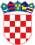 REPUBLIKA HRVATSKABJELOVARSKO BILOGORSKA ŽUPANIJA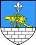 OPĆINA SIRAČOpćinsko vijećeNa temelju članka 39. Zakona o proračunu ("Narodne novine br. 87/08, 136/12, 15/15) i članka 32. Statuta Općine Sirač ("Županijski glasnik - Službeno glasilo Bjelovarsko-bilogorske županije" br.19/09, 06/10, 03/13, 1/18), Općinsko vijeće Općine Sirač na svojoj 24. sjednici 7. saziva održanoj 20.12.2019. godine donosi:IZMJENE I DOPUNE PLANA PRORAČUNA OPĆINE SIRAČ ZA 2019. GODINUOPĆI DIOČlanak 1.U II izmjenama Proračuna Općine Sirač za 2019. godinu ("Županijski glasnik - Službeno glasilo Bjelovarsko-bilogorske županije" broj 2/19) članak 1. mijenja se i glasi: Proračuna Općine Sirač za 2019. godinu (u daljnjem tekstu: Proračun) sastoji se od:RAČUN PRIHODA I RASHODAOstvareno s30.11.19.G.II Rebalans 2019.g.Povećanje /smanjenjeNovi plan za2019.g.RASPOLOŽIVA SREDSTAVA IZ PRETHODNIH GODINARAČUN FINANCIRANJAČlanak 2.Prihodi i primici, te rashodi i izdaci po ekonomskoj klasifikaciji Proračuna Općine Sirač u III. izmjenama i dopunama proračuna povećavaju se, odnosno smanjuju kako slijedi:Članak 3.U posebnom dijelu III. izmjena i dopuna Proračuna Općine Sirač za 2019. godinu, rashodi i izdaci povećavaju se odnosno smanjuju unutar proračuna rashoda i izdataka na sljedećim programima i aktivnostima:Članak 4.III. izmjene i dopune Plana razvojnih programa Općine Sirač za 2019. godinu povećavaju se, odnosno smanjuju kako slijedi:str.30Članak 5.III. izmjene i dopune Plana razvojnih programa za 2019. godinu objavit će se u Županijskom glasniku Bjelovarsko-bilogorske županije i na Internet stranici Općine Sirač, a stupaju na snagu osmog dana od dana objave.Klasa: 400-08/19-01/7UrBroj: 2111/04-01-19-2Sirač, 20. prosinca 2019. godinePredsjednik vijeća: Stjepan Juraić, ing.strPrihodi poslovanja11.276.990,14 kn17.464.153,84 kn-4.339.731,00 kn13.124.422,84 knPrihodi od prodaje nefinancijske imovine41.910,79 kn183.000,00 kn-138.200,00 kn44.800,00 knUKUPNO PRIHODA11.318.900,93 kn17.647.153,84 kn-4.477.931,00 kn13.169.222,84 knRashodi poslovanja7.476.549,46 kn9.848.842,00 kn-12.756,00 kn9.836.086,00 knRashodi za nabavu nefinancijske imovine2.520.868,82 kn8.690.669,00 kn-4.465.175,00 kn4.225.494,00 knUKUPNO RASHODARAZLIKA VIŠAK/MANJAK9.997.418,28 kn18.539.511,00 kn-4.477.931,00 kn14.061.580,00 knUKUPNO RASHODARAZLIKA VIŠAK/MANJAK1.321.482,65 kn-892.357,16 kn0,00 kn-892.357,16 knUkupan donos viška/manjka iz prethodnihgodina892.357,16 kn892.357,16 kn0,00 kn892.357,16 knDio koji će se rasporediti/pokriti u razdoblju892.357,16 kn0,00 kn0,00 kn0,00 knPrimici od financijske imovine i zaduživanja0,00 kn0,00 kn0,00 kn0,00 knIzdaci za financijsku imovinu i otplate zajmova0,00 kn0,00 kn0,00 kn0,00 knNETO FINANCIRANJE0,00 kn0,00 kn0,00 kn0,00 knVIŠAK/MANJAK + NETO FINANCIRANJE+ RASPOLOŽIVA SREDSTVA IZPRETHODNIH GODINA2.213.839,81 kn-892.357,16 kn0,00 kn-892.357,16 knIZMJENE I DOPUNE PLANA PRORAČUNA OPĆINE SIRAČ ZA 2019. GODINUA. RAČUN PRIHODA I PRIMITAKAIZMJENE I DOPUNE PLANA PRORAČUNA OPĆINE SIRAČ ZA 2019. GODINUA. RAČUN PRIHODA I PRIMITAKAIZMJENE I DOPUNE PLANA PRORAČUNA OPĆINE SIRAČ ZA 2019. GODINUA. RAČUN PRIHODA I PRIMITAKAIZMJENE I DOPUNE PLANA PRORAČUNA OPĆINE SIRAČ ZA 2019. GODINUA. RAČUN PRIHODA I PRIMITAKAIZMJENE I DOPUNE PLANA PRORAČUNA OPĆINE SIRAČ ZA 2019. GODINUA. RAČUN PRIHODA I PRIMITAKAIZMJENE I DOPUNE PLANA PRORAČUNA OPĆINE SIRAČ ZA 2019. GODINUA. RAČUN PRIHODA I PRIMITAKAIZMJENE I DOPUNE PLANA PRORAČUNA OPĆINE SIRAČ ZA 2019. GODINUA. RAČUN PRIHODA I PRIMITAKARačun/Pozicija1Račun/Pozicija1Opis2Ostvareno s 30.11.19.3II Rebalans 209.g.4Povećanje/smanjenje (6-4)5Novi plan za 2019.g.66Prihodi poslovanja11.276.990,1417.464.153,84-4.339.731,0013.124.422,8461Prihodi od poreza3.980.353,286.009.123,00-1.758.842,574.250.280,43611Porez i prirez na dohodak3.838.144,795.807.123,00-1.700.842,574.106.280,43613Porezi na imovinu120.534,37181.000,00-60.000,00121.000,00614Porezi na robu i usluge21.674,1221.000,002.000,0023.000,0063Pomoći iz inozemstva (darovnice) i od subjekata unutar općeg proračuna4.906.011,998.856.716,43-2.599.773,436.256.943,00633Pomoći iz proračuna2.658.022,533.373.602,43134.594,573.508.197,00634Pomoći od ostalih subjekata unutar općeg proračuna77.542,9459.870,0020.673,0080.543,00635Pomoći izravnanja za decentralizirane funkcije157.952,96210.000,00-19.500,00190.500,00638Pomoći temeljem prijenosa EU sredstava2.012.493,565.213.244,00-2.735.541,002.477.703,0064Prihodi od imovine285.934,05414.460,00-46.540,00367.920,00641Prihodi od financijske imovine234,242.250,00-1.500,00750,00642Prihodi od nefinancijske imovine285.699,81412.210,00-45.040,00367.170,0065Prihodi od upravnih i administrativnih pristojbi, pristojbi po posebnim propisima i naknada1.886.924,081.977.234,4135.395,002.012.629,41651Upravne i administrativne pristojbe1.817,485.300,00-3.300,002.000,00652Prihodi po posebnim propisima1.463.211,551.461.934,4138.695,001.500.629,41653Komunalni doprinosi i naknade421.895,05510.000,000,00510.000,0066Prihodi od prodaje proizvoda i robe te pruženih usluga i prihodi oddonacija211.133,18202.520,0027.130,00229.650,00661Prihodi od prodaje proizvoda i robe te pruženih usluga137.762,73149.950,00-1.700,00148.250,00663Donacije od pravnih i fizičkih osoba izvan opće države73.370,4552.570,0028.830,0081.400,0068Kazne, upravne mjere i ostali prihodi6.633,564.100,002.900,007.000,00683Ostali prihodi6.633,564.100,002.900,007.000,007Prihodi od prodaje nefinancijske imovine41.910,79183.000,00-138.200,0044.800,0071Prihodi od prodaje neproizvedene imovine17.708,930,0017.800,0017.800,00IZMJENE I DOPUNE PLANA PRORAČUNA OPĆINE SIRAČ ZA 2019. GODINUA. RAČUN PRIHODA I PRIMITAKAIZMJENE I DOPUNE PLANA PRORAČUNA OPĆINE SIRAČ ZA 2019. GODINUA. RAČUN PRIHODA I PRIMITAKAIZMJENE I DOPUNE PLANA PRORAČUNA OPĆINE SIRAČ ZA 2019. GODINUA. RAČUN PRIHODA I PRIMITAKAIZMJENE I DOPUNE PLANA PRORAČUNA OPĆINE SIRAČ ZA 2019. GODINUA. RAČUN PRIHODA I PRIMITAKAIZMJENE I DOPUNE PLANA PRORAČUNA OPĆINE SIRAČ ZA 2019. GODINUA. RAČUN PRIHODA I PRIMITAKAIZMJENE I DOPUNE PLANA PRORAČUNA OPĆINE SIRAČ ZA 2019. GODINUA. RAČUN PRIHODA I PRIMITAKAIZMJENE I DOPUNE PLANA PRORAČUNA OPĆINE SIRAČ ZA 2019. GODINUA. RAČUN PRIHODA I PRIMITAKARačun/Pozicija1Račun/Pozicija1Opis2Ostvareno s 30.11.19.3II Rebalans 209.g.4Povećanje/smanjenje (6-4)5Novi plan za 2019.g.6711Prihodi od prodaje materijalne imovine - prirodnih bogatstava17.708,930,0017.800,0017.800,0072Prihodi od prodaje proizvedene dugotrajne imovine24.201,86183.000,00-156.000,0027.000,00721Prihodi od prodaje građevinskih objekata24.201,8697.000,00-70.000,0027.000,00722Prihodi od prodaje postrojenja i opreme0,0085.000,00-85.000,000,00724Prihodi od prodaje knjiga, umjetničkih djela i ostalih izložbenih vrijednosti0,001.000,00-1.000,000,00UKUPNO11.318.900,9317.647.153,84-4.477.931,0013.169.222,84IZMJENE I DOPUNE PLANA PRORAČUNA OPĆINE SIRAČ ZA 2019. GODINUA. RAČUN RASHODA I IZDATAKAIZMJENE I DOPUNE PLANA PRORAČUNA OPĆINE SIRAČ ZA 2019. GODINUA. RAČUN RASHODA I IZDATAKAIZMJENE I DOPUNE PLANA PRORAČUNA OPĆINE SIRAČ ZA 2019. GODINUA. RAČUN RASHODA I IZDATAKAIZMJENE I DOPUNE PLANA PRORAČUNA OPĆINE SIRAČ ZA 2019. GODINUA. RAČUN RASHODA I IZDATAKAIZMJENE I DOPUNE PLANA PRORAČUNA OPĆINE SIRAČ ZA 2019. GODINUA. RAČUN RASHODA I IZDATAKAIZMJENE I DOPUNE PLANA PRORAČUNA OPĆINE SIRAČ ZA 2019. GODINUA. RAČUN RASHODA I IZDATAKAIZMJENE I DOPUNE PLANA PRORAČUNA OPĆINE SIRAČ ZA 2019. GODINUA. RAČUN RASHODA I IZDATAKARačun/Pozicija1Račun/Pozicija1Opis2Ostvareno s 30.11.19.g3II Rebalans 2019.g.4Povećanje/smanjenje (6-4)5Novi plan za 2019.g.63Rashodi poslovanja7.476.549,469.848.842,00-12.756,009.836.086,0031Rashodi za zaposlene2.273.494,562.724.546,0026.740,002.751.286,00311Plaće (Bruto)1.928.527,782.213.931,00-11.676,002.202.255,00312Ostali rashodi za zaposlene53.575,65162.000,0041.090,00203.090,00313Doprinosi na plaće291.391,13348.615,00-2.674,00345.941,0032Materijalni rashodi3.559.691,914.915.496,00-45.981,004.869.515,00321Naknade troškova zaposlenima170.613,29423.140,00-217.401,00205.739,00322Rashodi za materijal i energiju590.979,50948.850,00-198.220,00750.630,00323Rashodi za usluge2.524.526,693.072.685,00401.620,003.474.305,00324Naknade troškova osobama izvan radnog odnosa16.192,4837.900,00-17.700,0020.200,00329Ostali nespomenuti rashodi poslovanja257.379,95432.921,00-14.280,00418.641,0034Financijski rashodi15.106,1923.600,00-300,0023.300,00343Ostali financijski rashodi15.106,1923.600,00-300,0023.300,0035Subvencije33.401,8947.000,00-6.000,0041.000,00352Subvencije trgovačkim društvima, poljoprivrednicima i obrtnicima izvan javnogsektora33.401,8947.000,00-6.000,0041.000,0036Pomoći dane u inozemstvo i unutar opće države811.082,94919.600,0026.865,00946.465,00363Pomoći unutar općeg proračuna182.574,09225.000,00500,00225.500,00366Pomoć korisnicima drugih proračuna628.508,85694.600,0026.365,00720.965,0037Naknade građanima i kućanstvima na temelju osiguranja i druge naknade113.943,97184.550,00-7.800,00176.750,00372Ostale naknade građanima i kućanstvima iz proračuna113.943,97184.550,00-7.800,00176.750,0038Ostali rashodi669.828,001.034.050,00-6.280,001.027.770,00381Tekuće donacije567.108,00594.050,0096.000,00690.050,00382Kapitalne donacije95.000,00105.000,00-10.000,0095.000,00383Kazne, penali i naknade štete0,0020.000,000,0020.000,00386Kapitalne pomoći7.720,00315.000,00-92.280,00222.720,00IZMJENE I DOPUNE PLANA PRORAČUNA OPĆINE SIRAČ ZA 2019. GODINUA. RAČUN RASHODA I IZDATAKAIZMJENE I DOPUNE PLANA PRORAČUNA OPĆINE SIRAČ ZA 2019. GODINUA. RAČUN RASHODA I IZDATAKAIZMJENE I DOPUNE PLANA PRORAČUNA OPĆINE SIRAČ ZA 2019. GODINUA. RAČUN RASHODA I IZDATAKAIZMJENE I DOPUNE PLANA PRORAČUNA OPĆINE SIRAČ ZA 2019. GODINUA. RAČUN RASHODA I IZDATAKAIZMJENE I DOPUNE PLANA PRORAČUNA OPĆINE SIRAČ ZA 2019. GODINUA. RAČUN RASHODA I IZDATAKAIZMJENE I DOPUNE PLANA PRORAČUNA OPĆINE SIRAČ ZA 2019. GODINUA. RAČUN RASHODA I IZDATAKAIZMJENE I DOPUNE PLANA PRORAČUNA OPĆINE SIRAČ ZA 2019. GODINUA. RAČUN RASHODA I IZDATAKARačun/Pozicija1Račun/Pozicija1Opis2Ostvareno s 30.11.19.g3II Rebalans 2019.g.4Povećanje/smanjenje (6-4)5Novi plan za 2019.g.64Rashodi za nabavu nefinancijske imovine2.520.868,828.690.669,00-4.465.175,004.225.494,0041Rashodi za nabavu neproizvedene imovine4.915,87180.000,00-116.500,0063.500,00411Materijalna imovina - prirodna bogatstva340,87180.000,00-174.500,005.500,00412Nematerijalna imovina4.575,000,0058.000,0058.000,0042Rashodi za nabavu proizvedene dugotrajne imovine1.248.747,303.020.799,00-489.923,002.530.876,00421Građevinski objekti776.484,411.523.910,00-30.649,001.493.261,00422Postrojenja i oprema251.633,151.181.889,00-469.674,00712.215,00423Prijevozna sredstva189.166,74250.000,00-60.000,00190.000,00424Knjige, umjetnička djela i ostale izložbene vrijednosti873,305.000,00-1.000,004.000,00425Višegodišnji nasadi i osnovno stado1.361,700,001.400,001.400,00426Nematerijalna proizvedena imovina29.228,0060.000,0070.000,00130.000,0045Rashodi za dodatna ulaganja na nefinancijskoj imovini1.267.205,655.489.870,00-3.858.752,001.631.118,00451Dodatna ulaganja na građevinskim objektima1.217.205,655.249.870,00-3.725.002,001.524.868,00454Dodatna ulaganja za ostalu nefinancijsku imovinu50.000,00240.000,00-133.750,00106.250,00UKUPNO9.997.418,2818.539.511,00-4.477.931,0014.061.580,00III. IZMJENE I DOPUNE PLANA PRORAČUNA OPĆINE SIRAČ ZA 2019. GODINUB. RASPOLOŽIVA SREDSTVAIII. IZMJENE I DOPUNE PLANA PRORAČUNA OPĆINE SIRAČ ZA 2019. GODINUB. RASPOLOŽIVA SREDSTVAIII. IZMJENE I DOPUNE PLANA PRORAČUNA OPĆINE SIRAČ ZA 2019. GODINUB. RASPOLOŽIVA SREDSTVAIII. IZMJENE I DOPUNE PLANA PRORAČUNA OPĆINE SIRAČ ZA 2019. GODINUB. RASPOLOŽIVA SREDSTVAIII. IZMJENE I DOPUNE PLANA PRORAČUNA OPĆINE SIRAČ ZA 2019. GODINUB. RASPOLOŽIVA SREDSTVAIII. IZMJENE I DOPUNE PLANA PRORAČUNA OPĆINE SIRAČ ZA 2019. GODINUB. RASPOLOŽIVA SREDSTVAIII. IZMJENE I DOPUNE PLANA PRORAČUNA OPĆINE SIRAČ ZA 2019. GODINUB. RASPOLOŽIVA SREDSTVARačun/Pozicija1Račun/Pozicija1Opis2Ostvareno 30.11.19.g.3II Rebalans 2019.g.4Povećanje/smanjenje (6-4)5Novi plan 2019.g.69Vlastiti izvori892.357,16892.357,160,00892.357,1692Rezultat poslovanja892.357,16892.357,160,00892.357,16922Višak/manjak prihoda892.357,16892.357,160,00892.357,16UKUPNO892.357,16892.357,160,00892.357,16III. IZMJENE I DOPUNE PLANA PRORAČUNA OPĆINE SIRAČ ZA 2019. GODINUPOSEBAN DIO RASHODA I IZDATAKAIII. IZMJENE I DOPUNE PLANA PRORAČUNA OPĆINE SIRAČ ZA 2019. GODINUPOSEBAN DIO RASHODA I IZDATAKAIII. IZMJENE I DOPUNE PLANA PRORAČUNA OPĆINE SIRAČ ZA 2019. GODINUPOSEBAN DIO RASHODA I IZDATAKAIII. IZMJENE I DOPUNE PLANA PRORAČUNA OPĆINE SIRAČ ZA 2019. GODINUPOSEBAN DIO RASHODA I IZDATAKAIII. IZMJENE I DOPUNE PLANA PRORAČUNA OPĆINE SIRAČ ZA 2019. GODINUPOSEBAN DIO RASHODA I IZDATAKAIII. IZMJENE I DOPUNE PLANA PRORAČUNA OPĆINE SIRAČ ZA 2019. GODINUPOSEBAN DIO RASHODA I IZDATAKAIII. IZMJENE I DOPUNE PLANA PRORAČUNA OPĆINE SIRAČ ZA 2019. GODINUPOSEBAN DIO RASHODA I IZDATAKAIII. IZMJENE I DOPUNE PLANA PRORAČUNA OPĆINE SIRAČ ZA 2019. GODINUPOSEBAN DIO RASHODA I IZDATAKAIII. IZMJENE I DOPUNE PLANA PRORAČUNA OPĆINE SIRAČ ZA 2019. GODINUPOSEBAN DIO RASHODA I IZDATAKAIII. IZMJENE I DOPUNE PLANA PRORAČUNA OPĆINE SIRAČ ZA 2019. GODINUPOSEBAN DIO RASHODA I IZDATAKAIII. IZMJENE I DOPUNE PLANA PRORAČUNA OPĆINE SIRAČ ZA 2019. GODINUPOSEBAN DIO RASHODA I IZDATAKAIII. IZMJENE I DOPUNE PLANA PRORAČUNA OPĆINE SIRAČ ZA 2019. GODINUPOSEBAN DIO RASHODA I IZDATAKAIII. IZMJENE I DOPUNE PLANA PRORAČUNA OPĆINE SIRAČ ZA 2019. GODINUPOSEBAN DIO RASHODA I IZDATAKARačun/PozicijaRačun/PozicijaRačun/PozicijaRačun/PozicijaRačun/PozicijaRačun/PozicijaRačun/PozicijaRačun/PozicijaOpisOstvareno 30.11.19.g.II Rebalans 2019.g.Povećanje/smanjenje (6-4)Novi plan 2019.g.1111111123456RAZDJEL001RAZDJEL001RAZDJEL001RAZDJEL001RAZDJEL001RAZDJEL001RAZDJEL001RAZDJEL001PREDSTAVNIČKA I IZVRŠNA TIJELA547.549,61902.261,00-92.520,00809.741,00GLAVA00101GLAVA00101GLAVA00101GLAVA00101GLAVA00101GLAVA00101GLAVA00101GLAVA00101OPĆINSKO VIJEĆE174.853,39386.621,00-73.280,00313.341,00Program1001Program1001Program1001Program1001Program1001Program1001Program1001Program1001Javna uprava109.352,74238.000,00-700,00237.300,00Akt. A100001Akt. A100001Akt. A100001Akt. A100001Akt. A100001Akt. A100001Akt. A100001Akt. A100001Redovne aktivnostiFunkcija: 0111 Izvršna i zakonodavna tijela87.719,51168.000,00-11.000,00157.000,00Izv.15Redovne aktivnostiFunkcija: 0111 Izvršna i zakonodavna tijela87.719,51168.000,00-11.000,00157.000,00Izvor: 110Izvor: 110Izvor: 110Izvor: 110Izvor: 110Izvor: 110Izvor: 110Izvor: 110Opći prihodi i primici87.719,51168.000,00-30.000,00138.000,00323323323323323Rashodi za usluge81.395,63133.000,00-32.000,00101.000,00329329329329329Ostali nespomenuti rashodi poslovanja6.323,8835.000,002.000,0037.000,00Izvor: 520Izvor: 520Izvor: 520Izvor: 520Izvor: 520Izvor: 520Izvor: 520Izvor: 520Pomoći0,000,0019.000,0019.000,00323323323323323Rashodi za usluge0,000,0019.000,0019.000,00Akt. A100059Akt. A100059Akt. A100059Akt. A100059Akt. A100059Akt. A100059Akt. A100059Akt. A100059Dani Općine Sirač, blagdani i proslaveFunkcija: 0111 Izvršna i zakonodavna tijela17.675,6048.000,0019.300,0067.300,00Izv.1Dani Općine Sirač, blagdani i proslaveFunkcija: 0111 Izvršna i zakonodavna tijela17.675,6048.000,0019.300,0067.300,00Izvor: 110Izvor: 110Izvor: 110Izvor: 110Izvor: 110Izvor: 110Izvor: 110Izvor: 110Opći prihodi i primici17.675,6048.000,0019.300,0067.300,00323323323323323Rashodi za usluge1.298,311.300,000,001.300,00329329329329329Ostali nespomenuti rashodi poslovanja16.377,2946.700,0019.300,0066.000,00Akt. A100060Akt. A100060Akt. A100060Akt. A100060Akt. A100060Akt. A100060Akt. A100060Akt. A100060Ostale prigodne proslaveFunkcija: 0474 Višenamjenski razvojni projekti0,005.000,000,005.000,00Izv.1Ostale prigodne proslaveFunkcija: 0474 Višenamjenski razvojni projekti0,005.000,000,005.000,00Izvor: 110Izvor: 110Izvor: 110Izvor: 110Izvor: 110Izvor: 110Izvor: 110Izvor: 110Opći prihodi i primici0,005.000,000,005.000,00329329329329329Ostali nespomenuti rashodi poslovanja0,005.000,000,005.000,00Akt. A100069Akt. A100069Akt. A100069Akt. A100069Akt. A100069Akt. A100069Akt. A100069Akt. A100069Savjet mladihFunkcija: 0111 Izvršna i zakonodavna tijela3.957,6317.000,00-9.000,008.000,00Izv.1Savjet mladihFunkcija: 0111 Izvršna i zakonodavna tijela3.957,6317.000,00-9.000,008.000,00Izvor: 110Izvor: 110Izvor: 110Izvor: 110Izvor: 110Izvor: 110Izvor: 110Izvor: 110Opći prihodi i primici3.957,6317.000,00-9.000,008.000,00322322322322322Rashodi za materijal i energiju0,001.000,000,001.000,00329329329329329Ostali nespomenuti rashodi poslovanja3.957,6316.000,00-9.000,007.000,00Program1002Program1002Program1002Program1002Program1002Program1002Program1002Program1002Izbori65.500,65148.621,00-72.580,0076.041,00Akt. A100061Akt. A100061Akt. A100061Akt. A100061Akt. A100061Akt. A100061Akt. A100061Akt. A100061Predsjednički izboriFunkcija: 0160 Opće javne usluge koje nisu drugdje svrstane0,0052.800,00-52.800,000,00Izv.4Predsjednički izboriFunkcija: 0160 Opće javne usluge koje nisu drugdje svrstane0,0052.800,00-52.800,000,00Izvor: 410Izvor: 410Izvor: 410Izvor: 410Izvor: 410Izvor: 410Izvor: 410Izvor: 410Komunalna djelatnost0,0052.800,00-52.800,000,00III. IZMJENE I DOPUNE PLANA PRORAČUNA OPĆINE SIRAČ ZA 2019. GODINUPOSEBAN DIO RASHODA I IZDATAKAIII. IZMJENE I DOPUNE PLANA PRORAČUNA OPĆINE SIRAČ ZA 2019. GODINUPOSEBAN DIO RASHODA I IZDATAKAIII. IZMJENE I DOPUNE PLANA PRORAČUNA OPĆINE SIRAČ ZA 2019. GODINUPOSEBAN DIO RASHODA I IZDATAKAIII. IZMJENE I DOPUNE PLANA PRORAČUNA OPĆINE SIRAČ ZA 2019. GODINUPOSEBAN DIO RASHODA I IZDATAKAIII. IZMJENE I DOPUNE PLANA PRORAČUNA OPĆINE SIRAČ ZA 2019. GODINUPOSEBAN DIO RASHODA I IZDATAKAIII. IZMJENE I DOPUNE PLANA PRORAČUNA OPĆINE SIRAČ ZA 2019. GODINUPOSEBAN DIO RASHODA I IZDATAKAIII. IZMJENE I DOPUNE PLANA PRORAČUNA OPĆINE SIRAČ ZA 2019. GODINUPOSEBAN DIO RASHODA I IZDATAKAIII. IZMJENE I DOPUNE PLANA PRORAČUNA OPĆINE SIRAČ ZA 2019. GODINUPOSEBAN DIO RASHODA I IZDATAKAIII. IZMJENE I DOPUNE PLANA PRORAČUNA OPĆINE SIRAČ ZA 2019. GODINUPOSEBAN DIO RASHODA I IZDATAKAIII. IZMJENE I DOPUNE PLANA PRORAČUNA OPĆINE SIRAČ ZA 2019. GODINUPOSEBAN DIO RASHODA I IZDATAKAIII. IZMJENE I DOPUNE PLANA PRORAČUNA OPĆINE SIRAČ ZA 2019. GODINUPOSEBAN DIO RASHODA I IZDATAKAIII. IZMJENE I DOPUNE PLANA PRORAČUNA OPĆINE SIRAČ ZA 2019. GODINUPOSEBAN DIO RASHODA I IZDATAKAIII. IZMJENE I DOPUNE PLANA PRORAČUNA OPĆINE SIRAČ ZA 2019. GODINUPOSEBAN DIO RASHODA I IZDATAKARačun/Pozicija1Račun/Pozicija1Račun/Pozicija1Račun/Pozicija1Račun/Pozicija1Račun/Pozicija1Račun/Pozicija1Račun/Pozicija1Opis2Ostvareno 30.11.19.g.3II Rebalans 2019.g.4Povećanje/smanjenje (6-4)5Novi plan 2019.g.6322322322322322Rashodi za materijal i energiju0,002.000,00-2.000,000,00323323323323323Rashodi za usluge0,00500,00-500,000,00329329329329329Ostali nespomenuti rashodi poslovanja0,0050.000,00-50.000,000,00343343343343343Ostali financijski rashodi0,00300,00-300,000,00Akt. A100062Akt. A100062Akt. A100062Akt. A100062Akt. A100062Akt. A100062Akt. A100062Akt. A100062Izbori za EU parlamentFunkcija: 0160 Opće javne usluge koje nisu drugdje svrstane33.320,9033.821,000,0033.821,00Izv.14Izbori za EU parlamentFunkcija: 0160 Opće javne usluge koje nisu drugdje svrstane33.320,9033.821,000,0033.821,00Izvor: 110Izvor: 110Izvor: 110Izvor: 110Izvor: 110Izvor: 110Izvor: 110Izvor: 110Opći prihodi i primici300,000,000,000,00329329329329329Ostali nespomenuti rashodi poslovanja300,000,000,000,00Izvor: 410Izvor: 410Izvor: 410Izvor: 410Izvor: 410Izvor: 410Izvor: 410Izvor: 410Komunalna djelatnost0,0033.821,00-33.821,000,00323323323323323Rashodi za usluge0,00500,00-500,000,00329329329329329Ostali nespomenuti rashodi poslovanja0,0033.021,00-33.021,000,00343343343343343Ostali financijski rashodi0,00300,00-300,000,00Izvor: 420Izvor: 420Izvor: 420Izvor: 420Izvor: 420Izvor: 420Izvor: 420Izvor: 420Ostali prihodi po posebnim propisima33.020,900,0033.821,0033.821,00323323323323323Rashodi za usluge0,000,00500,00500,00329329329329329Ostali nespomenuti rashodi poslovanja33.020,900,0033.021,0033.021,00343343343343343Ostali financijski rashodi0,000,00300,00300,00Akt. A100064Akt. A100064Akt. A100064Akt. A100064Akt. A100064Akt. A100064Akt. A100064Akt. A100064Izbori za Vijeća nacionalnih manjinaFunkcija: 0160 Opće javne usluge koje nisu drugdje svrstane32.179,7562.000,00-19.780,0042.220,00Izv.14Izbori za Vijeća nacionalnih manjinaFunkcija: 0160 Opće javne usluge koje nisu drugdje svrstane32.179,7562.000,00-19.780,0042.220,00Izvor: 110Izvor: 110Izvor: 110Izvor: 110Izvor: 110Izvor: 110Izvor: 110Izvor: 110Opći prihodi i primici459,7558.850,00-16.630,0042.220,00322322322322322Rashodi za materijal i energiju459,751.000,00-500,00500,00323323323323323Rashodi za usluge0,001.000,00-1.000,000,00329329329329329Ostali nespomenuti rashodi poslovanja0,0046.850,00-15.130,0031.720,00381381381381381Tekuće donacije0,0010.000,000,0010.000,00Izvor: 410Izvor: 410Izvor: 410Izvor: 410Izvor: 410Izvor: 410Izvor: 410Izvor: 410Komunalna djelatnost-19.091,893.150,00-3.150,000,00329329329329329Ostali nespomenuti rashodi poslovanja-19.091,893.150,00-3.150,000,00Izvor: 420Izvor: 420Izvor: 420Izvor: 420Izvor: 420Izvor: 420Izvor: 420Izvor: 420Ostali prihodi po posebnim propisima50.811,890,000,000,00329329329329329Ostali nespomenuti rashodi poslovanja50.811,890,000,000,00GLAVA00102GLAVA00102GLAVA00102GLAVA00102GLAVA00102GLAVA00102GLAVA00102GLAVA00102URED NAČELNIKA366.113,65495.640,00-16.240,00479.400,00III. IZMJENE I DOPUNE PLANA PRORAČUNA OPĆINE SIRAČ ZA 2019. GODINUPOSEBAN DIO RASHODA I IZDATAKAIII. IZMJENE I DOPUNE PLANA PRORAČUNA OPĆINE SIRAČ ZA 2019. GODINUPOSEBAN DIO RASHODA I IZDATAKAIII. IZMJENE I DOPUNE PLANA PRORAČUNA OPĆINE SIRAČ ZA 2019. GODINUPOSEBAN DIO RASHODA I IZDATAKAIII. IZMJENE I DOPUNE PLANA PRORAČUNA OPĆINE SIRAČ ZA 2019. GODINUPOSEBAN DIO RASHODA I IZDATAKAIII. IZMJENE I DOPUNE PLANA PRORAČUNA OPĆINE SIRAČ ZA 2019. GODINUPOSEBAN DIO RASHODA I IZDATAKAIII. IZMJENE I DOPUNE PLANA PRORAČUNA OPĆINE SIRAČ ZA 2019. GODINUPOSEBAN DIO RASHODA I IZDATAKAIII. IZMJENE I DOPUNE PLANA PRORAČUNA OPĆINE SIRAČ ZA 2019. GODINUPOSEBAN DIO RASHODA I IZDATAKAIII. IZMJENE I DOPUNE PLANA PRORAČUNA OPĆINE SIRAČ ZA 2019. GODINUPOSEBAN DIO RASHODA I IZDATAKAIII. IZMJENE I DOPUNE PLANA PRORAČUNA OPĆINE SIRAČ ZA 2019. GODINUPOSEBAN DIO RASHODA I IZDATAKAIII. IZMJENE I DOPUNE PLANA PRORAČUNA OPĆINE SIRAČ ZA 2019. GODINUPOSEBAN DIO RASHODA I IZDATAKAIII. IZMJENE I DOPUNE PLANA PRORAČUNA OPĆINE SIRAČ ZA 2019. GODINUPOSEBAN DIO RASHODA I IZDATAKAIII. IZMJENE I DOPUNE PLANA PRORAČUNA OPĆINE SIRAČ ZA 2019. GODINUPOSEBAN DIO RASHODA I IZDATAKAIII. IZMJENE I DOPUNE PLANA PRORAČUNA OPĆINE SIRAČ ZA 2019. GODINUPOSEBAN DIO RASHODA I IZDATAKARačun/Pozicija1Račun/Pozicija1Račun/Pozicija1Račun/Pozicija1Račun/Pozicija1Račun/Pozicija1Račun/Pozicija1Račun/Pozicija1Opis2Ostvareno 30.11.19.g.3II Rebalans 2019.g.4Povećanje/smanjenje (6-4)5Novi plan 2019.g.6Program1003Program1003Program1003Program1003Program1003Program1003Program1003Program1003Javna uprava i administracija366.113,65495.640,00-16.240,00479.400,00Akt. A100004Akt. A100004Akt. A100004Akt. A100004Akt. A100004Akt. A100004Akt. A100004Akt. A100004Redovan radFunkcija: 0111 Izvršna i zakonodavna tijela356.253,65466.640,00-17.740,00448.900,00Izv.1Redovan radFunkcija: 0111 Izvršna i zakonodavna tijela356.253,65466.640,00-17.740,00448.900,00Izvor: 110Izvor: 110Izvor: 110Izvor: 110Izvor: 110Izvor: 110Izvor: 110Izvor: 110Opći prihodi i primici356.253,65466.640,00-17.740,00448.900,00311311311311311Plaće (Bruto)238.561,90296.000,00-10.000,00286.000,00313313313313313Doprinosi na plaće39.362,7648.840,00-1.640,0047.200,00321321321321321Naknade troškova zaposlenima39.792,0082.800,00-29.300,0053.500,00322322322322322Rashodi za materijal i energiju425,000,003.800,003.800,00323323323323323Rashodi za usluge200,000,00400,00400,00324324324324324Naknade troškova osobama izvan radnog odnosa432,003.000,00-2.000,001.000,00329329329329329Ostali nespomenuti rashodi poslovanja37.479,9936.000,0021.000,0057.000,00Akt. A100005Akt. A100005Akt. A100005Akt. A100005Akt. A100005Akt. A100005Akt. A100005Akt. A100005Proračunska pričuvaFunkcija: 0111 Izvršna i zakonodavna tijela0,0020.000,000,0020.000,00Izv.1Proračunska pričuvaFunkcija: 0111 Izvršna i zakonodavna tijela0,0020.000,000,0020.000,00Izvor: 110Izvor: 110Izvor: 110Izvor: 110Izvor: 110Izvor: 110Izvor: 110Izvor: 110Opći prihodi i primici0,0020.000,000,0020.000,00383383383383383Kazne, penali i naknade štete0,0020.000,000,0020.000,00Akt. A100088Akt. A100088Akt. A100088Akt. A100088Akt. A100088Akt. A100088Akt. A100088Akt. A100088Općinska prekogranična suradnjaFunkcija: 0111 Izvršna i zakonodavna tijela9.860,009.000,001.500,0010.500,00Izv.1Općinska prekogranična suradnjaFunkcija: 0111 Izvršna i zakonodavna tijela9.860,009.000,001.500,0010.500,00Izvor: 110Izvor: 110Izvor: 110Izvor: 110Izvor: 110Izvor: 110Izvor: 110Izvor: 110Opći prihodi i primici9.860,009.000,001.500,0010.500,00321321321321321Naknade troškova zaposlenima1.360,005.500,00-3.500,002.000,00323323323323323Rashodi za usluge8.500,000,008.500,008.500,00329329329329329Ostali nespomenuti rashodi poslovanja0,003.500,00-3.500,000,00GLAVA00103GLAVA00103GLAVA00103GLAVA00103GLAVA00103GLAVA00103GLAVA00103GLAVA00103VIJEĆA NACIONALNIH MANJINA6.582,5720.000,00-3.000,0017.000,00Program1004Program1004Program1004Program1004Program1004Program1004Program1004Program1004Nacionalne manjine6.582,5720.000,00-3.000,0017.000,00Akt. A100006Akt. A100006Akt. A100006Akt. A100006Akt. A100006Akt. A100006Akt. A100006Akt. A100006Vijeće češke nacionalne manjineFunkcija: 0111 Izvršna i zakonodavna tijela810,8810.000,00-3.000,007.000,00Izv.1Vijeće češke nacionalne manjineFunkcija: 0111 Izvršna i zakonodavna tijela810,8810.000,00-3.000,007.000,00Izvor: 110Izvor: 110Izvor: 110Izvor: 110Izvor: 110Izvor: 110Izvor: 110Izvor: 110Opći prihodi i primici810,8810.000,00-3.000,007.000,00322322322322322Rashodi za materijal i energiju35,00900,00600,001.500,00III. IZMJENE I DOPUNE PLANA PRORAČUNA OPĆINE SIRAČ ZA 2019. GODINUPOSEBAN DIO RASHODA I IZDATAKAIII. IZMJENE I DOPUNE PLANA PRORAČUNA OPĆINE SIRAČ ZA 2019. GODINUPOSEBAN DIO RASHODA I IZDATAKAIII. IZMJENE I DOPUNE PLANA PRORAČUNA OPĆINE SIRAČ ZA 2019. GODINUPOSEBAN DIO RASHODA I IZDATAKAIII. IZMJENE I DOPUNE PLANA PRORAČUNA OPĆINE SIRAČ ZA 2019. GODINUPOSEBAN DIO RASHODA I IZDATAKAIII. IZMJENE I DOPUNE PLANA PRORAČUNA OPĆINE SIRAČ ZA 2019. GODINUPOSEBAN DIO RASHODA I IZDATAKAIII. IZMJENE I DOPUNE PLANA PRORAČUNA OPĆINE SIRAČ ZA 2019. GODINUPOSEBAN DIO RASHODA I IZDATAKAIII. IZMJENE I DOPUNE PLANA PRORAČUNA OPĆINE SIRAČ ZA 2019. GODINUPOSEBAN DIO RASHODA I IZDATAKAIII. IZMJENE I DOPUNE PLANA PRORAČUNA OPĆINE SIRAČ ZA 2019. GODINUPOSEBAN DIO RASHODA I IZDATAKAIII. IZMJENE I DOPUNE PLANA PRORAČUNA OPĆINE SIRAČ ZA 2019. GODINUPOSEBAN DIO RASHODA I IZDATAKAIII. IZMJENE I DOPUNE PLANA PRORAČUNA OPĆINE SIRAČ ZA 2019. GODINUPOSEBAN DIO RASHODA I IZDATAKAIII. IZMJENE I DOPUNE PLANA PRORAČUNA OPĆINE SIRAČ ZA 2019. GODINUPOSEBAN DIO RASHODA I IZDATAKAIII. IZMJENE I DOPUNE PLANA PRORAČUNA OPĆINE SIRAČ ZA 2019. GODINUPOSEBAN DIO RASHODA I IZDATAKAIII. IZMJENE I DOPUNE PLANA PRORAČUNA OPĆINE SIRAČ ZA 2019. GODINUPOSEBAN DIO RASHODA I IZDATAKARačun/Pozicija1Račun/Pozicija1Račun/Pozicija1Račun/Pozicija1Račun/Pozicija1Račun/Pozicija1Račun/Pozicija1Račun/Pozicija1Opis2Ostvareno 30.11.19.g.3II Rebalans 2019.g.4Povećanje/smanjenje (6-4)5Novi plan 2019.g.6323323323323323Rashodi za usluge375,001.600,00-500,001.100,00324324324324324Naknade troškova osobama izvan radnog odnosa98,001.500,00-1.000,00500,00329329329329329Ostali nespomenuti rashodi poslovanja302,881.000,00900,001.900,00381381381381381Tekuće donacije0,005.000,00-3.000,002.000,00Akt. A100007Akt. A100007Akt. A100007Akt. A100007Akt. A100007Akt. A100007Akt. A100007Akt. A100007Vijeće srpske nacionalne manjineFunkcija: 0111 Izvršna i zakonodavna tijela5.771,6910.000,000,0010.000,00Izv.145Vijeće srpske nacionalne manjineFunkcija: 0111 Izvršna i zakonodavna tijela5.771,6910.000,000,0010.000,00Izvor: 110Izvor: 110Izvor: 110Izvor: 110Izvor: 110Izvor: 110Izvor: 110Izvor: 110Opći prihodi i primici592,19500,006.500,007.000,00322322322322322Rashodi za materijal i energiju35,00100,000,00100,00323323323323323Rashodi za usluge330,00400,000,00400,00324324324324324Naknade troškova osobama izvan radnog odnosa0,000,00700,00700,00329329329329329Ostali nespomenuti rashodi poslovanja227,190,004.800,004.800,00381381381381381Tekuće donacije0,000,001.000,001.000,00Izvor: 420Izvor: 420Izvor: 420Izvor: 420Izvor: 420Izvor: 420Izvor: 420Izvor: 420Ostali prihodi po posebnim propisima1.116,000,000,000,00329329329329329Ostali nespomenuti rashodi poslovanja1.116,000,000,000,00Izvor: 520Izvor: 520Izvor: 520Izvor: 520Izvor: 520Izvor: 520Izvor: 520Izvor: 520Pomoći4.063,509.500,00-6.500,003.000,00324324324324324Naknade troškova osobama izvan radnog odnosa506,001.000,00-1.000,000,00329329329329329Ostali nespomenuti rashodi poslovanja2.557,506.500,00-3.500,003.000,00381381381381381Tekuće donacije1.000,002.000,00-2.000,000,00RAZDJEL002RAZDJEL002RAZDJEL002RAZDJEL002RAZDJEL002RAZDJEL002RAZDJEL002RAZDJEL002JEDINSTVENI UPRAVNI ODJEL9.450.198,6717.637.250,00-4.385.411,0013.251.839,00GLAVA00201GLAVA00201GLAVA00201GLAVA00201GLAVA00201GLAVA00201GLAVA00201GLAVA00201JEDINSTVENI UPRAVNI ODJEL6.530.989,0013.274.690,00-4.336.909,008.937.781,00Program1005Program1005Program1005Program1005Program1005Program1005Program1005Program1005Javna uprava i administracija853.489,221.444.960,0020.566,001.465.526,00Akt. A100008Akt. A100008Akt. A100008Akt. A100008Akt. A100008Akt. A100008Akt. A100008Akt. A100008Administrativno, tehničko i stručno osobljeFunkcija: 0111 Izvršna i zakonodavna tijela381.013,19519.890,0038.570,00558.460,00Izv.1Administrativno, tehničko i stručno osobljeFunkcija: 0111 Izvršna i zakonodavna tijela381.013,19519.890,0038.570,00558.460,00Izvor: 110Izvor: 110Izvor: 110Izvor: 110Izvor: 110Izvor: 110Izvor: 110Izvor: 110Opći prihodi i primici381.013,19519.890,0038.570,00558.460,00311311311311311Plaće (Bruto)307.173,72376.000,000,00376.000,00312312312312312Ostali rashodi za zaposlene11.212,6554.450,0036.970,0091.420,00313313313313313Doprinosi na plaće39.997,1962.040,000,0062.040,00III. IZMJENE I DOPUNE PLANA PRORAČUNA OPĆINE SIRAČ ZA 2019. GODINUPOSEBAN DIO RASHODA I IZDATAKAIII. IZMJENE I DOPUNE PLANA PRORAČUNA OPĆINE SIRAČ ZA 2019. GODINUPOSEBAN DIO RASHODA I IZDATAKAIII. IZMJENE I DOPUNE PLANA PRORAČUNA OPĆINE SIRAČ ZA 2019. GODINUPOSEBAN DIO RASHODA I IZDATAKAIII. IZMJENE I DOPUNE PLANA PRORAČUNA OPĆINE SIRAČ ZA 2019. GODINUPOSEBAN DIO RASHODA I IZDATAKAIII. IZMJENE I DOPUNE PLANA PRORAČUNA OPĆINE SIRAČ ZA 2019. GODINUPOSEBAN DIO RASHODA I IZDATAKAIII. IZMJENE I DOPUNE PLANA PRORAČUNA OPĆINE SIRAČ ZA 2019. GODINUPOSEBAN DIO RASHODA I IZDATAKAIII. IZMJENE I DOPUNE PLANA PRORAČUNA OPĆINE SIRAČ ZA 2019. GODINUPOSEBAN DIO RASHODA I IZDATAKAIII. IZMJENE I DOPUNE PLANA PRORAČUNA OPĆINE SIRAČ ZA 2019. GODINUPOSEBAN DIO RASHODA I IZDATAKAIII. IZMJENE I DOPUNE PLANA PRORAČUNA OPĆINE SIRAČ ZA 2019. GODINUPOSEBAN DIO RASHODA I IZDATAKAIII. IZMJENE I DOPUNE PLANA PRORAČUNA OPĆINE SIRAČ ZA 2019. GODINUPOSEBAN DIO RASHODA I IZDATAKAIII. IZMJENE I DOPUNE PLANA PRORAČUNA OPĆINE SIRAČ ZA 2019. GODINUPOSEBAN DIO RASHODA I IZDATAKAIII. IZMJENE I DOPUNE PLANA PRORAČUNA OPĆINE SIRAČ ZA 2019. GODINUPOSEBAN DIO RASHODA I IZDATAKAIII. IZMJENE I DOPUNE PLANA PRORAČUNA OPĆINE SIRAČ ZA 2019. GODINUPOSEBAN DIO RASHODA I IZDATAKARačun/Pozicija1Račun/Pozicija1Račun/Pozicija1Račun/Pozicija1Račun/Pozicija1Račun/Pozicija1Račun/Pozicija1Račun/Pozicija1Opis2Ostvareno 30.11.19.g.3II Rebalans 2019.g.4Povećanje/smanjenje (6-4)5Novi plan 2019.g.6321321321321321Naknade troškova zaposlenima22.629,6327.400,001.600,0029.000,00Akt. A100009Akt. A100009Akt. A100009Akt. A100009Akt. A100009Akt. A100009Akt. A100009Akt. A100009Stručno osposobljavanjeFunkcija: 0111 Izvršna i zakonodavna tijela14.726,4817.400,00-1.900,0015.500,00Izv.14Stručno osposobljavanjeFunkcija: 0111 Izvršna i zakonodavna tijela14.726,4817.400,00-1.900,0015.500,00Izvor: 110Izvor: 110Izvor: 110Izvor: 110Izvor: 110Izvor: 110Izvor: 110Izvor: 110Opći prihodi i primici2.266,98895,801.604,202.500,00324324324324324Naknade troškova osobama izvan radnog odnosa2.266,98895,801.604,202.500,00Izvor: 410Izvor: 410Izvor: 410Izvor: 410Izvor: 410Izvor: 410Izvor: 410Izvor: 410Komunalna djelatnost12.459,5016.504,20-16.504,200,00324324324324324Naknade troškova osobama izvan radnog odnosa12.459,5016.504,20-16.504,200,00Izvor: 420Izvor: 420Izvor: 420Izvor: 420Izvor: 420Izvor: 420Izvor: 420Izvor: 420Ostali prihodi po posebnim propisima0,000,0013.000,0013.000,00324324324324324Naknade troškova osobama izvan radnog odnosa0,000,0013.000,0013.000,00Akt. A100010Akt. A100010Akt. A100010Akt. A100010Akt. A100010Akt. A100010Akt. A100010Akt. A100010Zajednički troškovi službiFunkcija: 0111 Izvršna i zakonodavna tijela320.531,20443.500,0011.023,00454.523,00Izv.13Zajednički troškovi službiFunkcija: 0111 Izvršna i zakonodavna tijela320.531,20443.500,0011.023,00454.523,00Izvor: 110Izvor: 110Izvor: 110Izvor: 110Izvor: 110Izvor: 110Izvor: 110Izvor: 110Opći prihodi i primici320.531,20439.300,0011.023,00450.323,00321321321321321Naknade troškova zaposlenima16.476,2515.000,005.000,0020.000,00322322322322322Rashodi za materijal i energiju36.289,1252.800,00-7.377,0045.423,00323323323323323Rashodi za usluge237.373,22313.000,0016.300,00329.300,00329329329329329Ostali nespomenuti rashodi poslovanja15.286,4235.500,00-2.900,0032.600,00343343343343343Ostali financijski rashodi15.106,1923.000,000,0023.000,00Izvor: 310Izvor: 310Izvor: 310Izvor: 310Izvor: 310Izvor: 310Izvor: 310Izvor: 310Vlastiti prihodi0,004.200,000,004.200,00322322322322322Rashodi za materijal i energiju0,004.200,000,004.200,00Akt. A100012Akt. A100012Akt. A100012Akt. A100012Akt. A100012Akt. A100012Akt. A100012Akt. A100012Nabava opremeFunkcija: 0111 Izvršna i zakonodavna tijela84.675,41411.300,00-26.800,00384.500,00Izv.145Nabava opremeFunkcija: 0111 Izvršna i zakonodavna tijela84.675,41411.300,00-26.800,00384.500,00Izvor: 110Izvor: 110Izvor: 110Izvor: 110Izvor: 110Izvor: 110Izvor: 110Izvor: 110Opći prihodi i primici84.675,41411.300,00-87.300,00324.000,00322322322322322Rashodi za materijal i energiju5.222,1170.000,00-60.000,0010.000,00422422422422422Postrojenja i oprema49.352,00276.300,00-26.300,00250.000,00424424424424424Knjige, umjetnička djela i ostale izložbene vrijednosti873,305.000,00-1.000,004.000,00426426426426426Nematerijalna proizvedena imovina29.228,0060.000,000,0060.000,00Izvor: 420Izvor: 420Izvor: 420Izvor: 420Izvor: 420Izvor: 420Izvor: 420Izvor: 420Ostali prihodi po posebnim propisima0,000,005.000,005.000,00422422422422422Postrojenja i oprema0,000,005.000,005.000,00Izvor: 520Izvor: 520Izvor: 520Izvor: 520Izvor: 520Izvor: 520Izvor: 520Izvor: 520Pomoći0,000,0055.500,0055.500,00422422422422422Postrojenja i oprema0,000,0055.500,0055.500,00III. IZMJENE I DOPUNE PLANA PRORAČUNA OPĆINE SIRAČ ZA 2019. GODINUPOSEBAN DIO RASHODA I IZDATAKAIII. IZMJENE I DOPUNE PLANA PRORAČUNA OPĆINE SIRAČ ZA 2019. GODINUPOSEBAN DIO RASHODA I IZDATAKAIII. IZMJENE I DOPUNE PLANA PRORAČUNA OPĆINE SIRAČ ZA 2019. GODINUPOSEBAN DIO RASHODA I IZDATAKAIII. IZMJENE I DOPUNE PLANA PRORAČUNA OPĆINE SIRAČ ZA 2019. GODINUPOSEBAN DIO RASHODA I IZDATAKAIII. IZMJENE I DOPUNE PLANA PRORAČUNA OPĆINE SIRAČ ZA 2019. GODINUPOSEBAN DIO RASHODA I IZDATAKAIII. IZMJENE I DOPUNE PLANA PRORAČUNA OPĆINE SIRAČ ZA 2019. GODINUPOSEBAN DIO RASHODA I IZDATAKAIII. IZMJENE I DOPUNE PLANA PRORAČUNA OPĆINE SIRAČ ZA 2019. GODINUPOSEBAN DIO RASHODA I IZDATAKAIII. IZMJENE I DOPUNE PLANA PRORAČUNA OPĆINE SIRAČ ZA 2019. GODINUPOSEBAN DIO RASHODA I IZDATAKAIII. IZMJENE I DOPUNE PLANA PRORAČUNA OPĆINE SIRAČ ZA 2019. GODINUPOSEBAN DIO RASHODA I IZDATAKAIII. IZMJENE I DOPUNE PLANA PRORAČUNA OPĆINE SIRAČ ZA 2019. GODINUPOSEBAN DIO RASHODA I IZDATAKAIII. IZMJENE I DOPUNE PLANA PRORAČUNA OPĆINE SIRAČ ZA 2019. GODINUPOSEBAN DIO RASHODA I IZDATAKAIII. IZMJENE I DOPUNE PLANA PRORAČUNA OPĆINE SIRAČ ZA 2019. GODINUPOSEBAN DIO RASHODA I IZDATAKAIII. IZMJENE I DOPUNE PLANA PRORAČUNA OPĆINE SIRAČ ZA 2019. GODINUPOSEBAN DIO RASHODA I IZDATAKARačun/Pozicija1Račun/Pozicija1Račun/Pozicija1Račun/Pozicija1Račun/Pozicija1Račun/Pozicija1Račun/Pozicija1Račun/Pozicija1Opis2Ostvareno 30.11.19.g.3II Rebalans 2019.g.4Povećanje/smanjenje (6-4)5Novi plan 2019.g.6Akt. A100044Akt. A100044Akt. A100044Akt. A100044Akt. A100044Akt. A100044Akt. A100044Akt. A100044Javni radovi - Revitalizacija javnih površinaFunkcija: 0660 Rashodi vezani uz stanovanje i kom. pogodnosti koji nisu drugdje svrstani52.542,9452.870,00-327,0052.543,00Izv.4Javni radovi - Revitalizacija javnih površinaFunkcija: 0660 Rashodi vezani uz stanovanje i kom. pogodnosti koji nisu drugdje svrstani52.542,9452.870,00-327,0052.543,00Izvor: 410Izvor: 410Izvor: 410Izvor: 410Izvor: 410Izvor: 410Izvor: 410Izvor: 410Komunalna djelatnost52.542,9452.870,00-52.870,000,00311311311311311Plaće (Bruto)44.553,1044.900,00-44.900,000,00313313313313313Doprinosi na plaće7.351,277.400,00-7.400,000,00321321321321321Naknade troškova zaposlenima638,57570,00-570,000,00Izvor: 420Izvor: 420Izvor: 420Izvor: 420Izvor: 420Izvor: 420Izvor: 420Izvor: 420Ostali prihodi po posebnim propisima0,000,0052.543,0052.543,00311311311311311Plaće (Bruto)0,000,0044.553,0044.553,00313313313313313Doprinosi na plaće0,000,007.351,007.351,00321321321321321Naknade troškova zaposlenima0,000,00639,00639,00Program1006Program1006Program1006Program1006Program1006Program1006Program1006Program1006Upravljanje imovinom1.785.947,026.449.420,00-3.746.415,002.703.005,00Akt. A100086Akt. A100086Akt. A100086Akt. A100086Akt. A100086Akt. A100086Akt. A100086Akt. A100086Tekuće i investicijsko uređenje Hrvatskog domaFunkcija: 0660 Rashodi vezani uz stanovanje i kom. pogodnosti koji nisu drugdje svrstani624.789,70943.000,00-289.000,00654.000,00Izv.145Tekuće i investicijsko uređenje Hrvatskog domaFunkcija: 0660 Rashodi vezani uz stanovanje i kom. pogodnosti koji nisu drugdje svrstani624.789,70943.000,00-289.000,00654.000,00Izvor: 110Izvor: 110Izvor: 110Izvor: 110Izvor: 110Izvor: 110Izvor: 110Izvor: 110Opći prihodi i primici624.789,70943.000,00-891.832,0051.168,00323323323323323Rashodi za usluge624.789,70593.000,00-541.832,0051.168,00422422422422422Postrojenja i oprema0,00350.000,00-350.000,000,00Izvor: 420Izvor: 420Izvor: 420Izvor: 420Izvor: 420Izvor: 420Izvor: 420Izvor: 420Ostali prihodi po posebnim propisima0,000,000,000,00422422422422422Postrojenja i oprema0,000,000,000,00Izvor: 520Izvor: 520Izvor: 520Izvor: 520Izvor: 520Izvor: 520Izvor: 520Izvor: 520Pomoći0,000,00602.832,00602.832,00323323323323323Rashodi za usluge0,000,00602.832,00602.832,00Akt. A100096Akt. A100096Akt. A100096Akt. A100096Akt. A100096Akt. A100096Akt. A100096Akt. A100096Tekuće i investicijsko uređenje prostora za udruge - H.dom - PakraFunkcija: 0660 Rashodi vezani uz stanovanje i kom. pogodnosti koji nisu drugdje svrstani735.412,22945.150,000,00945.150,00Izv.15Tekuće i investicijsko uređenje prostora za udruge - H.dom - PakraFunkcija: 0660 Rashodi vezani uz stanovanje i kom. pogodnosti koji nisu drugdje svrstani735.412,22945.150,000,00945.150,00Izvor: 110Izvor: 110Izvor: 110Izvor: 110Izvor: 110Izvor: 110Izvor: 110Izvor: 110Opći prihodi i primici385.412,22695.150,00-610.000,0085.150,00451451451451451Dodatna ulaganja na građevinskim objektima385.412,22695.150,00-610.000,0085.150,00Izvor: 520Izvor: 520Izvor: 520Izvor: 520Izvor: 520Izvor: 520Izvor: 520Izvor: 520Pomoći350.000,00250.000,00610.000,00860.000,00451451451451451Dodatna ulaganja na građevinskim objektima350.000,00250.000,00610.000,00860.000,00Akt. A100100Akt. A100100Akt. A100100Akt. A100100Akt. A100100Akt. A100100Akt. A100100Akt. A100100Tekuće i investicijsko i uređenje (bivša) škola PakraniFunkcija: 0620 Razvoj zajednice24.640,0025.000,000,0025.000,00Izv.1Tekuće i investicijsko i uređenje (bivša) škola PakraniFunkcija: 0620 Razvoj zajednice24.640,0025.000,000,0025.000,00Izvor: 110Izvor: 110Izvor: 110Izvor: 110Izvor: 110Izvor: 110Izvor: 110Izvor: 110Opći prihodi i primici24.640,0025.000,000,0025.000,00323323323323323Rashodi za usluge24.640,0025.000,000,0025.000,00III. IZMJENE I DOPUNE PLANA PRORAČUNA OPĆINE SIRAČ ZA 2019. GODINUPOSEBAN DIO RASHODA I IZDATAKAIII. IZMJENE I DOPUNE PLANA PRORAČUNA OPĆINE SIRAČ ZA 2019. GODINUPOSEBAN DIO RASHODA I IZDATAKAIII. IZMJENE I DOPUNE PLANA PRORAČUNA OPĆINE SIRAČ ZA 2019. GODINUPOSEBAN DIO RASHODA I IZDATAKAIII. IZMJENE I DOPUNE PLANA PRORAČUNA OPĆINE SIRAČ ZA 2019. GODINUPOSEBAN DIO RASHODA I IZDATAKAIII. IZMJENE I DOPUNE PLANA PRORAČUNA OPĆINE SIRAČ ZA 2019. GODINUPOSEBAN DIO RASHODA I IZDATAKAIII. IZMJENE I DOPUNE PLANA PRORAČUNA OPĆINE SIRAČ ZA 2019. GODINUPOSEBAN DIO RASHODA I IZDATAKAIII. IZMJENE I DOPUNE PLANA PRORAČUNA OPĆINE SIRAČ ZA 2019. GODINUPOSEBAN DIO RASHODA I IZDATAKAIII. IZMJENE I DOPUNE PLANA PRORAČUNA OPĆINE SIRAČ ZA 2019. GODINUPOSEBAN DIO RASHODA I IZDATAKAIII. IZMJENE I DOPUNE PLANA PRORAČUNA OPĆINE SIRAČ ZA 2019. GODINUPOSEBAN DIO RASHODA I IZDATAKAIII. IZMJENE I DOPUNE PLANA PRORAČUNA OPĆINE SIRAČ ZA 2019. GODINUPOSEBAN DIO RASHODA I IZDATAKAIII. IZMJENE I DOPUNE PLANA PRORAČUNA OPĆINE SIRAČ ZA 2019. GODINUPOSEBAN DIO RASHODA I IZDATAKAIII. IZMJENE I DOPUNE PLANA PRORAČUNA OPĆINE SIRAČ ZA 2019. GODINUPOSEBAN DIO RASHODA I IZDATAKAIII. IZMJENE I DOPUNE PLANA PRORAČUNA OPĆINE SIRAČ ZA 2019. GODINUPOSEBAN DIO RASHODA I IZDATAKARačun/Pozicija1Račun/Pozicija1Račun/Pozicija1Račun/Pozicija1Račun/Pozicija1Račun/Pozicija1Račun/Pozicija1Račun/Pozicija1Opis2Ostvareno 30.11.19.g.3II Rebalans 2019.g.4Povećanje/smanjenje (6-4)5Novi plan 2019.g.6Akt. A100105Akt. A100105Akt. A100105Akt. A100105Akt. A100105Akt. A100105Akt. A100105Akt. A100105Adaptacija i uređenje prostora streljanjeFunkcija: 0620 Razvoj zajednice77.370,86118.350,0024.150,00142.500,00Izv.1Adaptacija i uređenje prostora streljanjeFunkcija: 0620 Razvoj zajednice77.370,86118.350,0024.150,00142.500,00Izvor: 110Izvor: 110Izvor: 110Izvor: 110Izvor: 110Izvor: 110Izvor: 110Izvor: 110Opći prihodi i primici77.370,86118.350,0024.150,00142.500,00322322322322322Rashodi za materijal i energiju7.816,0013.000,00-5.000,008.000,00323323323323323Rashodi za usluge30.198,6165.000,009.150,0074.150,00422422422422422Postrojenja i oprema39.356,2540.350,0020.000,0060.350,00Akt. A100107Akt. A100107Akt. A100107Akt. A100107Akt. A100107Akt. A100107Akt. A100107Akt. A100107Zgrada općine - tekuće i investicijsko uređenjeFunkcija: 0660 Rashodi vezani uz stanovanje i kom. pogodnosti koji nisu drugdje svrstani0,00437.200,000,00437.200,00Izv.1Zgrada općine - tekuće i investicijsko uređenjeFunkcija: 0660 Rashodi vezani uz stanovanje i kom. pogodnosti koji nisu drugdje svrstani0,00437.200,000,00437.200,00Izvor: 110Izvor: 110Izvor: 110Izvor: 110Izvor: 110Izvor: 110Izvor: 110Izvor: 110Opći prihodi i primici0,00437.200,000,00437.200,00322322322322322Rashodi za materijal i energiju0,0010.000,000,0010.000,00323323323323323Rashodi za usluge0,00377.200,000,00377.200,00422422422422422Postrojenja i oprema0,0050.000,000,0050.000,00Akt. A100138Akt. A100138Akt. A100138Akt. A100138Akt. A100138Akt. A100138Akt. A100138Akt. A100138Sanacija Dom u Bijeloj (bivša škola)Funkcija: 0620 Razvoj zajednice0,000,0035.000,0035.000,00Izv.1Sanacija Dom u Bijeloj (bivša škola)Funkcija: 0620 Razvoj zajednice0,000,0035.000,0035.000,00Izvor: 110Izvor: 110Izvor: 110Izvor: 110Izvor: 110Izvor: 110Izvor: 110Izvor: 110Opći prihodi i primici0,000,0035.000,0035.000,00323323323323323Rashodi za usluge0,000,0035.000,0035.000,00Akt. K100017Akt. K100017Akt. K100017Akt. K100017Akt. K100017Akt. K100017Akt. K100017Akt. K100017Nabava imovine - otkup zemljištaFunkcija: 0660 Rashodi vezani uz stanovanje i kom. pogodnosti koji nisu drugdje svrstani10.534,3160.000,00-39.100,0020.900,00Izv.17Nabava imovine - otkup zemljištaFunkcija: 0660 Rashodi vezani uz stanovanje i kom. pogodnosti koji nisu drugdje svrstani10.534,3160.000,00-39.100,0020.900,00Izvor: 110Izvor: 110Izvor: 110Izvor: 110Izvor: 110Izvor: 110Izvor: 110Izvor: 110Opći prihodi i primici6.277,5760.000,00-39.100,0020.900,00411411411411411Materijalna imovina - prirodna bogatstva340,8760.000,00-54.500,005.500,00412412412412412Nematerijalna imovina4.575,000,008.000,008.000,00421421421421421Građevinski objekti0,000,006.000,006.000,00425425425425425Višegodišnji nasadi i osnovno stado1.361,700,001.400,001.400,00426426426426426Nematerijalna proizvedena imovina0,000,000,000,00Izvor: 710Izvor: 710Izvor: 710Izvor: 710Izvor: 710Izvor: 710Izvor: 710Izvor: 710Prihodi od prodaje nefin. imovine u vlasništvu JLS4.256,740,000,000,00411411411411411Materijalna imovina - prirodna bogatstva0,000,000,000,00421421421421421Građevinski objekti4.256,740,000,000,00Akt. K100080Akt. K100080Akt. K100080Akt. K100080Akt. K100080Akt. K100080Akt. K100080Akt. K100080Rekonstrukcija i opremanje doma ŠibovacFunkcija: 0660 Rashodi vezani uz stanovanje i kom. pogodnosti koji nisu drugdje svrstani28.500,002.978.000,00-2.944.500,0033.500,00Izv.4Rekonstrukcija i opremanje doma ŠibovacFunkcija: 0660 Rashodi vezani uz stanovanje i kom. pogodnosti koji nisu drugdje svrstani28.500,002.978.000,00-2.944.500,0033.500,00Izvor: 410Izvor: 410Izvor: 410Izvor: 410Izvor: 410Izvor: 410Izvor: 410Izvor: 410Komunalna djelatnost28.500,002.978.000,00-2.978.000,000,00451451451451451Dodatna ulaganja na građevinskim objektima28.500,002.978.000,00-2.978.000,000,00III. IZMJENE I DOPUNE PLANA PRORAČUNA OPĆINE SIRAČ ZA 2019. GODINUPOSEBAN DIO RASHODA I IZDATAKAIII. IZMJENE I DOPUNE PLANA PRORAČUNA OPĆINE SIRAČ ZA 2019. GODINUPOSEBAN DIO RASHODA I IZDATAKAIII. IZMJENE I DOPUNE PLANA PRORAČUNA OPĆINE SIRAČ ZA 2019. GODINUPOSEBAN DIO RASHODA I IZDATAKAIII. IZMJENE I DOPUNE PLANA PRORAČUNA OPĆINE SIRAČ ZA 2019. GODINUPOSEBAN DIO RASHODA I IZDATAKAIII. IZMJENE I DOPUNE PLANA PRORAČUNA OPĆINE SIRAČ ZA 2019. GODINUPOSEBAN DIO RASHODA I IZDATAKAIII. IZMJENE I DOPUNE PLANA PRORAČUNA OPĆINE SIRAČ ZA 2019. GODINUPOSEBAN DIO RASHODA I IZDATAKAIII. IZMJENE I DOPUNE PLANA PRORAČUNA OPĆINE SIRAČ ZA 2019. GODINUPOSEBAN DIO RASHODA I IZDATAKAIII. IZMJENE I DOPUNE PLANA PRORAČUNA OPĆINE SIRAČ ZA 2019. GODINUPOSEBAN DIO RASHODA I IZDATAKAIII. IZMJENE I DOPUNE PLANA PRORAČUNA OPĆINE SIRAČ ZA 2019. GODINUPOSEBAN DIO RASHODA I IZDATAKAIII. IZMJENE I DOPUNE PLANA PRORAČUNA OPĆINE SIRAČ ZA 2019. GODINUPOSEBAN DIO RASHODA I IZDATAKAIII. IZMJENE I DOPUNE PLANA PRORAČUNA OPĆINE SIRAČ ZA 2019. GODINUPOSEBAN DIO RASHODA I IZDATAKAIII. IZMJENE I DOPUNE PLANA PRORAČUNA OPĆINE SIRAČ ZA 2019. GODINUPOSEBAN DIO RASHODA I IZDATAKAIII. IZMJENE I DOPUNE PLANA PRORAČUNA OPĆINE SIRAČ ZA 2019. GODINUPOSEBAN DIO RASHODA I IZDATAKARačun/Pozicija1Račun/Pozicija1Račun/Pozicija1Račun/Pozicija1Račun/Pozicija1Račun/Pozicija1Račun/Pozicija1Račun/Pozicija1Opis2Ostvareno 30.11.19.g.3II Rebalans 2019.g.4Povećanje/smanjenje (6-4)5Novi plan 2019.g.6Izvor: 420Izvor: 420Izvor: 420Izvor: 420Izvor: 420Izvor: 420Izvor: 420Izvor: 420Ostali prihodi po posebnim propisima0,000,0033.500,0033.500,00451451451451451Dodatna ulaganja na građevinskim objektima0,000,0033.500,0033.500,00Akt. K100119Akt. K100119Akt. K100119Akt. K100119Akt. K100119Akt. K100119Akt. K100119Akt. K100119Adaptacija i investicijsko uređenje doma kulture KIPFunkcija: 0620 Razvoj zajednice223,80541.720,00-541.495,00225,00Izv.15Adaptacija i investicijsko uređenje doma kulture KIPFunkcija: 0620 Razvoj zajednice223,80541.720,00-541.495,00225,00Izvor: 110Izvor: 110Izvor: 110Izvor: 110Izvor: 110Izvor: 110Izvor: 110Izvor: 110Opći prihodi i primici223,80347.473,00-347.248,00225,00451451451451451Dodatna ulaganja na građevinskim objektima223,80347.473,00-347.248,00225,00Izvor: 520Izvor: 520Izvor: 520Izvor: 520Izvor: 520Izvor: 520Izvor: 520Izvor: 520Pomoći0,00194.247,00-194.247,000,00451451451451451Dodatna ulaganja na građevinskim objektima0,00194.247,00-194.247,000,00Akt. K100121Akt. K100121Akt. K100121Akt. K100121Akt. K100121Akt. K100121Akt. K100121Akt. K100121Izgradnja Turističko-kulturnog centra Sirač -TKC SiračFunkcija: 0620 Razvoj zajednice25.000,00120.000,00-20.000,00100.000,00Izv.15Izgradnja Turističko-kulturnog centra Sirač -TKC SiračFunkcija: 0620 Razvoj zajednice25.000,00120.000,00-20.000,00100.000,00Izvor: 110Izvor: 110Izvor: 110Izvor: 110Izvor: 110Izvor: 110Izvor: 110Izvor: 110Opći prihodi i primici25.000,00120.000,00-107.967,0012.033,00451451451451451Dodatna ulaganja na građevinskim objektima25.000,00120.000,00-107.967,0012.033,00Izvor: 520Izvor: 520Izvor: 520Izvor: 520Izvor: 520Izvor: 520Izvor: 520Izvor: 520Pomoći0,000,0087.967,0087.967,00451451451451451Dodatna ulaganja na građevinskim objektima0,000,0087.967,0087.967,00Akt. T100013Akt. T100013Akt. T100013Akt. T100013Akt. T100013Akt. T100013Akt. T100013Akt. T100013Redovno tekuće i investicijsko održavanje objekata i opremeFunkcija: 0111 Izvršna i zakonodavna tijela259.476,13281.000,0028.530,00309.530,00Izv.15Redovno tekuće i investicijsko održavanje objekata i opremeFunkcija: 0111 Izvršna i zakonodavna tijela259.476,13281.000,0028.530,00309.530,00Izvor: 110Izvor: 110Izvor: 110Izvor: 110Izvor: 110Izvor: 110Izvor: 110Izvor: 110Opći prihodi i primici259.476,13281.000,00-24.970,00256.030,00322322322322322Rashodi za materijal i energiju105.597,91146.000,00-6.000,00140.000,00323323323323323Rashodi za usluge152.537,26132.000,00-17.470,00114.530,00329329329329329Ostali nespomenuti rashodi poslovanja1.340,963.000,00-1.500,001.500,00Izvor: 520Izvor: 520Izvor: 520Izvor: 520Izvor: 520Izvor: 520Izvor: 520Izvor: 520Pomoći0,000,0053.500,0053.500,00323323323323323Rashodi za usluge0,000,0053.500,0053.500,00Program1007Program1007Program1007Program1007Program1007Program1007Program1007Program1007Javne potrebe u školstvu398.477,49490.200,0037.365,00527.565,00Akt. A100018Akt. A100018Akt. A100018Akt. A100018Akt. A100018Akt. A100018Akt. A100018Akt. A100018Predškolsko obrazovanjeFunkcija: 0911 Predškolsko obrazovanje357.077,49406.600,00-6.635,00399.965,00Izv.156Predškolsko obrazovanjeFunkcija: 0911 Predškolsko obrazovanje357.077,49406.600,00-6.635,00399.965,00Izvor: 100Izvor: 100Izvor: 100Izvor: 100Izvor: 100Izvor: 100Izvor: 100Izvor: 100Opći prihodi i primici0,000,000,000,00366366366366366Pomoć korisnicima drugih proračuna0,000,000,000,00Izvor: 110Izvor: 110Izvor: 110Izvor: 110Izvor: 110Izvor: 110Izvor: 110Izvor: 110Opći prihodi i primici357.077,49406.600,00-363.233,0043.367,00323323323323323Rashodi za usluge0,001.000,00-1.000,000,00324324324324324Naknade troškova osobama izvan radnog odnosa0,0010.000,00-10.000,000,00III. IZMJENE I DOPUNE PLANA PRORAČUNA OPĆINE SIRAČ ZA 2019. GODINUPOSEBAN DIO RASHODA I IZDATAKAIII. IZMJENE I DOPUNE PLANA PRORAČUNA OPĆINE SIRAČ ZA 2019. GODINUPOSEBAN DIO RASHODA I IZDATAKAIII. IZMJENE I DOPUNE PLANA PRORAČUNA OPĆINE SIRAČ ZA 2019. GODINUPOSEBAN DIO RASHODA I IZDATAKAIII. IZMJENE I DOPUNE PLANA PRORAČUNA OPĆINE SIRAČ ZA 2019. GODINUPOSEBAN DIO RASHODA I IZDATAKAIII. IZMJENE I DOPUNE PLANA PRORAČUNA OPĆINE SIRAČ ZA 2019. GODINUPOSEBAN DIO RASHODA I IZDATAKAIII. IZMJENE I DOPUNE PLANA PRORAČUNA OPĆINE SIRAČ ZA 2019. GODINUPOSEBAN DIO RASHODA I IZDATAKAIII. IZMJENE I DOPUNE PLANA PRORAČUNA OPĆINE SIRAČ ZA 2019. GODINUPOSEBAN DIO RASHODA I IZDATAKAIII. IZMJENE I DOPUNE PLANA PRORAČUNA OPĆINE SIRAČ ZA 2019. GODINUPOSEBAN DIO RASHODA I IZDATAKAIII. IZMJENE I DOPUNE PLANA PRORAČUNA OPĆINE SIRAČ ZA 2019. GODINUPOSEBAN DIO RASHODA I IZDATAKAIII. IZMJENE I DOPUNE PLANA PRORAČUNA OPĆINE SIRAČ ZA 2019. GODINUPOSEBAN DIO RASHODA I IZDATAKAIII. IZMJENE I DOPUNE PLANA PRORAČUNA OPĆINE SIRAČ ZA 2019. GODINUPOSEBAN DIO RASHODA I IZDATAKAIII. IZMJENE I DOPUNE PLANA PRORAČUNA OPĆINE SIRAČ ZA 2019. GODINUPOSEBAN DIO RASHODA I IZDATAKAIII. IZMJENE I DOPUNE PLANA PRORAČUNA OPĆINE SIRAČ ZA 2019. GODINUPOSEBAN DIO RASHODA I IZDATAKARačun/Pozicija1Račun/Pozicija1Račun/Pozicija1Račun/Pozicija1Račun/Pozicija1Račun/Pozicija1Račun/Pozicija1Račun/Pozicija1Opis2Ostvareno 30.11.19.g.3II Rebalans 2019.g.4Povećanje/smanjenje (6-4)5Novi plan 2019.g.6366366366366366Pomoć korisnicima drugih proračuna357.077,49395.600,00-352.233,0043.367,00Izvor: 520Izvor: 520Izvor: 520Izvor: 520Izvor: 520Izvor: 520Izvor: 520Izvor: 520Pomoći0,000,00351.598,00351.598,00366366366366366Pomoć korisnicima drugih proračuna0,000,00351.598,00351.598,00Izvor: 610Izvor: 610Izvor: 610Izvor: 610Izvor: 610Izvor: 610Izvor: 610Izvor: 610Namjenske donacije0,000,005.000,005.000,00366366366366366Pomoć korisnicima drugih proračuna0,000,005.000,005.000,00Akt. A100019Akt. A100019Akt. A100019Akt. A100019Akt. A100019Akt. A100019Akt. A100019Akt. A100019Osnovnoškolsko obrazovanjeFunkcija: 0912 Osnovno obrazovanje3.600,003.800,0049.800,0053.600,00Izv.15Osnovnoškolsko obrazovanjeFunkcija: 0912 Osnovno obrazovanje3.600,003.800,0049.800,0053.600,00Izvor: 110Izvor: 110Izvor: 110Izvor: 110Izvor: 110Izvor: 110Izvor: 110Izvor: 110Opći prihodi i primici3.600,003.800,00-200,003.600,00322322322322322Rashodi za materijal i energiju600,00800,00-200,00600,00366366366366366Pomoć korisnicima drugih proračuna3.000,003.000,000,003.000,00Izvor: 520Izvor: 520Izvor: 520Izvor: 520Izvor: 520Izvor: 520Izvor: 520Izvor: 520Pomoći0,000,0050.000,0050.000,00412412412412412Nematerijalna imovina0,000,0050.000,0050.000,00Akt. A100020Akt. A100020Akt. A100020Akt. A100020Akt. A100020Akt. A100020Akt. A100020Akt. A100020Srednjoškolsko i ostalo obrazovanjeFunkcija: 0922 Više srednjoškolsko obrazovanje37.800,0079.800,00-5.800,0074.000,00Izv.1Srednjoškolsko i ostalo obrazovanjeFunkcija: 0922 Više srednjoškolsko obrazovanje37.800,0079.800,00-5.800,0074.000,00Izvor: 110Izvor: 110Izvor: 110Izvor: 110Izvor: 110Izvor: 110Izvor: 110Izvor: 110Opći prihodi i primici37.800,0079.800,00-5.800,0074.000,00372372372372372Ostale naknade građanima i kućanstvima iz proračuna37.800,0079.800,00-5.800,0074.000,00Program1008Program1008Program1008Program1008Program1008Program1008Program1008Program1008Socijalna skrb111.562,97156.750,00-10.000,00146.750,00Akt. A100021Akt. A100021Akt. A100021Akt. A100021Akt. A100021Akt. A100021Akt. A100021Akt. A100021Novčana pomoćFunkcija: 1060 Stanovanje53.290,0060.750,00500,0061.250,00Izv.14Novčana pomoćFunkcija: 1060 Stanovanje53.290,0060.750,00500,0061.250,00Izvor: 110Izvor: 110Izvor: 110Izvor: 110Izvor: 110Izvor: 110Izvor: 110Izvor: 110Opći prihodi i primici20.040,0018.000,0010.000,0028.000,00372372372372372Ostale naknade građanima i kućanstvima iz proračuna20.040,0018.000,0010.000,0028.000,00Izvor: 410Izvor: 410Izvor: 410Izvor: 410Izvor: 410Izvor: 410Izvor: 410Izvor: 410Komunalna djelatnost33.250,0042.750,00-42.750,000,00372372372372372Ostale naknade građanima i kućanstvima iz proračuna33.250,0042.750,00-42.750,000,00Izvor: 420Izvor: 420Izvor: 420Izvor: 420Izvor: 420Izvor: 420Izvor: 420Izvor: 420Ostali prihodi po posebnim propisima0,000,0033.250,0033.250,00372372372372372Ostale naknade građanima i kućanstvima iz proračuna0,000,0033.250,0033.250,00Akt. A100022Akt. A100022Akt. A100022Akt. A100022Akt. A100022Akt. A100022Akt. A100022Akt. A100022Naknada za troškove stanovanjaFunkcija: 1060 Stanovanje3.003,9710.000,000,0010.000,00Izv.1Naknada za troškove stanovanjaFunkcija: 1060 Stanovanje3.003,9710.000,000,0010.000,00Izvor: 110Izvor: 110Izvor: 110Izvor: 110Izvor: 110Izvor: 110Izvor: 110Izvor: 110Opći prihodi i primici3.003,9710.000,000,0010.000,00372372372372372Ostale naknade građanima i kućanstvima iz proračuna3.003,9710.000,000,0010.000,00Akt. A100023Akt. A100023Akt. A100023Akt. A100023Akt. A100023Akt. A100023Akt. A100023Akt. A100023Pomoć za novorođenčeFunkcija: 1040 Obitelj i djeca16.000,0025.000,00-5.000,0020.000,00Izv.1Pomoć za novorođenčeFunkcija: 1040 Obitelj i djeca16.000,0025.000,00-5.000,0020.000,00III. IZMJENE I DOPUNE PLANA PRORAČUNA OPĆINE SIRAČ ZA 2019. GODINUPOSEBAN DIO RASHODA I IZDATAKAIII. IZMJENE I DOPUNE PLANA PRORAČUNA OPĆINE SIRAČ ZA 2019. GODINUPOSEBAN DIO RASHODA I IZDATAKAIII. IZMJENE I DOPUNE PLANA PRORAČUNA OPĆINE SIRAČ ZA 2019. GODINUPOSEBAN DIO RASHODA I IZDATAKAIII. IZMJENE I DOPUNE PLANA PRORAČUNA OPĆINE SIRAČ ZA 2019. GODINUPOSEBAN DIO RASHODA I IZDATAKAIII. IZMJENE I DOPUNE PLANA PRORAČUNA OPĆINE SIRAČ ZA 2019. GODINUPOSEBAN DIO RASHODA I IZDATAKAIII. IZMJENE I DOPUNE PLANA PRORAČUNA OPĆINE SIRAČ ZA 2019. GODINUPOSEBAN DIO RASHODA I IZDATAKAIII. IZMJENE I DOPUNE PLANA PRORAČUNA OPĆINE SIRAČ ZA 2019. GODINUPOSEBAN DIO RASHODA I IZDATAKAIII. IZMJENE I DOPUNE PLANA PRORAČUNA OPĆINE SIRAČ ZA 2019. GODINUPOSEBAN DIO RASHODA I IZDATAKAIII. IZMJENE I DOPUNE PLANA PRORAČUNA OPĆINE SIRAČ ZA 2019. GODINUPOSEBAN DIO RASHODA I IZDATAKAIII. IZMJENE I DOPUNE PLANA PRORAČUNA OPĆINE SIRAČ ZA 2019. GODINUPOSEBAN DIO RASHODA I IZDATAKAIII. IZMJENE I DOPUNE PLANA PRORAČUNA OPĆINE SIRAČ ZA 2019. GODINUPOSEBAN DIO RASHODA I IZDATAKAIII. IZMJENE I DOPUNE PLANA PRORAČUNA OPĆINE SIRAČ ZA 2019. GODINUPOSEBAN DIO RASHODA I IZDATAKAIII. IZMJENE I DOPUNE PLANA PRORAČUNA OPĆINE SIRAČ ZA 2019. GODINUPOSEBAN DIO RASHODA I IZDATAKARačun/Pozicija1Račun/Pozicija1Račun/Pozicija1Račun/Pozicija1Račun/Pozicija1Račun/Pozicija1Račun/Pozicija1Račun/Pozicija1Opis2Ostvareno 30.11.19.g.3II Rebalans 2019.g.4Povećanje/smanjenje (6-4)5Novi plan 2019.g.6Izvor: 110Izvor: 110Izvor: 110Izvor: 110Izvor: 110Izvor: 110Izvor: 110Izvor: 110Opći prihodi i primici16.000,0025.000,00-5.000,0020.000,00372372372372372Ostale naknade građanima i kućanstvima iz proračuna16.000,0025.000,00-5.000,0020.000,00Akt. A100024Akt. A100024Akt. A100024Akt. A100024Akt. A100024Akt. A100024Akt. A100024Akt. A100024Humanitarna djelatnost Crvenog križaFunkcija: 1070 Socijalna pomoć stanovništvu koje nije obuhvaćeno redovnim socijalnim programima5.000,005.000,000,005.000,00Izv.1Humanitarna djelatnost Crvenog križaFunkcija: 1070 Socijalna pomoć stanovništvu koje nije obuhvaćeno redovnim socijalnim programima5.000,005.000,000,005.000,00Izvor: 110Izvor: 110Izvor: 110Izvor: 110Izvor: 110Izvor: 110Izvor: 110Izvor: 110Opći prihodi i primici5.000,005.000,000,005.000,00381381381381381Tekuće donacije5.000,005.000,000,005.000,00Akt. A100066Akt. A100066Akt. A100066Akt. A100066Akt. A100066Akt. A100066Akt. A100066Akt. A100066Financiranje i sufinanciranje toplog obroka učenicima OŠFunkcija: 0912 Osnovno obrazovanje33.219,0050.000,00-8.000,0042.000,00Izv.15Financiranje i sufinanciranje toplog obroka učenicima OŠFunkcija: 0912 Osnovno obrazovanje33.219,0050.000,00-8.000,0042.000,00Izvor: 110Izvor: 110Izvor: 110Izvor: 110Izvor: 110Izvor: 110Izvor: 110Izvor: 110Opći prihodi i primici33.219,0050.000,00-50.000,000,00366366366366366Pomoć korisnicima drugih proračuna33.219,0050.000,00-50.000,000,00Izvor: 520Izvor: 520Izvor: 520Izvor: 520Izvor: 520Izvor: 520Izvor: 520Izvor: 520Pomoći0,000,0042.000,0042.000,00366366366366366Pomoć korisnicima drugih proračuna0,000,0042.000,0042.000,00Akt. A100083Akt. A100083Akt. A100083Akt. A100083Akt. A100083Akt. A100083Akt. A100083Akt. A100083Podmirenje troškova socijalno ugroženih osoba i ostale naknadeFunkcija: 1090 Aktivnosti socijalne zaštite koje nisu drugdje svrstane1.050,006.000,002.500,008.500,00Izv.1Podmirenje troškova socijalno ugroženih osoba i ostale naknadeFunkcija: 1090 Aktivnosti socijalne zaštite koje nisu drugdje svrstane1.050,006.000,002.500,008.500,00Izvor: 110Izvor: 110Izvor: 110Izvor: 110Izvor: 110Izvor: 110Izvor: 110Izvor: 110Opći prihodi i primici1.050,006.000,002.500,008.500,00372372372372372Ostale naknade građanima i kućanstvima iz proračuna1.050,006.000,002.500,008.500,00Program1009Program1009Program1009Program1009Program1009Program1009Program1009Program1009Promicanje kulture452.931,26539.160,00-33.200,00505.960,00Akt. A100027Akt. A100027Akt. A100027Akt. A100027Akt. A100027Akt. A100027Akt. A100027Akt. A100027Financiranje programa i projekata u kulturiFunkcija: 0860 Rashodi za rekreaciju, kulturu i religiju koji nisu drugdje svrstani73.000,0073.000,000,0073.000,00Izv.1Financiranje programa i projekata u kulturiFunkcija: 0860 Rashodi za rekreaciju, kulturu i religiju koji nisu drugdje svrstani73.000,0073.000,000,0073.000,00Izvor: 110Izvor: 110Izvor: 110Izvor: 110Izvor: 110Izvor: 110Izvor: 110Izvor: 110Opći prihodi i primici73.000,0073.000,000,0073.000,00381381381381381Tekuće donacije73.000,0073.000,000,0073.000,00Akt. A100029Akt. A100029Akt. A100029Akt. A100029Akt. A100029Akt. A100029Akt. A100029Akt. A100029Dani šljiva i rakijaFunkcija: 0474 Višenamjenski razvojni projekti305.762,83317.500,00-4.200,00313.300,00Izv.156Dani šljiva i rakijaFunkcija: 0474 Višenamjenski razvojni projekti305.762,83317.500,00-4.200,00313.300,00Izvor: 110Izvor: 110Izvor: 110Izvor: 110Izvor: 110Izvor: 110Izvor: 110Izvor: 110Opći prihodi i primici286.436,33313.500,00-154.200,00159.300,00322322322322322Rashodi za materijal i energiju5.894,0425.000,00-17.700,007.300,00323323323323323Rashodi za usluge196.202,57224.000,00-157.000,0067.000,00324324324324324Naknade troškova osobama izvan radnog odnosa430,003.000,00-2.500,00500,00329329329329329Ostali nespomenuti rashodi poslovanja83.909,7260.000,0024.000,0084.000,00381381381381381Tekuće donacije0,001.500,00-1.000,00500,00Izvor: 520Izvor: 520Izvor: 520Izvor: 520Izvor: 520Izvor: 520Izvor: 520Izvor: 520Pomoći15.826,502.000,00124.000,00126.000,00323323323323323Rashodi za usluge15.826,502.000,00124.000,00126.000,00III. IZMJENE I DOPUNE PLANA PRORAČUNA OPĆINE SIRAČ ZA 2019. GODINUPOSEBAN DIO RASHODA I IZDATAKAIII. IZMJENE I DOPUNE PLANA PRORAČUNA OPĆINE SIRAČ ZA 2019. GODINUPOSEBAN DIO RASHODA I IZDATAKAIII. IZMJENE I DOPUNE PLANA PRORAČUNA OPĆINE SIRAČ ZA 2019. GODINUPOSEBAN DIO RASHODA I IZDATAKAIII. IZMJENE I DOPUNE PLANA PRORAČUNA OPĆINE SIRAČ ZA 2019. GODINUPOSEBAN DIO RASHODA I IZDATAKAIII. IZMJENE I DOPUNE PLANA PRORAČUNA OPĆINE SIRAČ ZA 2019. GODINUPOSEBAN DIO RASHODA I IZDATAKAIII. IZMJENE I DOPUNE PLANA PRORAČUNA OPĆINE SIRAČ ZA 2019. GODINUPOSEBAN DIO RASHODA I IZDATAKAIII. IZMJENE I DOPUNE PLANA PRORAČUNA OPĆINE SIRAČ ZA 2019. GODINUPOSEBAN DIO RASHODA I IZDATAKAIII. IZMJENE I DOPUNE PLANA PRORAČUNA OPĆINE SIRAČ ZA 2019. GODINUPOSEBAN DIO RASHODA I IZDATAKAIII. IZMJENE I DOPUNE PLANA PRORAČUNA OPĆINE SIRAČ ZA 2019. GODINUPOSEBAN DIO RASHODA I IZDATAKAIII. IZMJENE I DOPUNE PLANA PRORAČUNA OPĆINE SIRAČ ZA 2019. GODINUPOSEBAN DIO RASHODA I IZDATAKAIII. IZMJENE I DOPUNE PLANA PRORAČUNA OPĆINE SIRAČ ZA 2019. GODINUPOSEBAN DIO RASHODA I IZDATAKAIII. IZMJENE I DOPUNE PLANA PRORAČUNA OPĆINE SIRAČ ZA 2019. GODINUPOSEBAN DIO RASHODA I IZDATAKAIII. IZMJENE I DOPUNE PLANA PRORAČUNA OPĆINE SIRAČ ZA 2019. GODINUPOSEBAN DIO RASHODA I IZDATAKARačun/Pozicija1Račun/Pozicija1Račun/Pozicija1Račun/Pozicija1Račun/Pozicija1Račun/Pozicija1Račun/Pozicija1Račun/Pozicija1Opis2Ostvareno 30.11.19.g.3II Rebalans 2019.g.4Povećanje/smanjenje (6-4)5Novi plan 2019.g.6Izvor: 610Izvor: 610Izvor: 610Izvor: 610Izvor: 610Izvor: 610Izvor: 610Izvor: 610Namjenske donacije3.500,002.000,0026.000,0028.000,00323323323323323Rashodi za usluge0,000,0025.000,0025.000,00381381381381381Tekuće donacije3.500,002.000,001.000,003.000,00Akt. A100030Akt. A100030Akt. A100030Akt. A100030Akt. A100030Akt. A100030Akt. A100030Akt. A100030MaskembalFunkcija: 0474 Višenamjenski razvojni projekti3.338,613.500,000,003.500,00Izv.1MaskembalFunkcija: 0474 Višenamjenski razvojni projekti3.338,613.500,000,003.500,00Izvor: 110Izvor: 110Izvor: 110Izvor: 110Izvor: 110Izvor: 110Izvor: 110Izvor: 110Opći prihodi i primici3.338,613.500,000,003.500,00322322322322322Rashodi za materijal i energiju460,60500,000,00500,00323323323323323Rashodi za usluge562,50500,00100,00600,00329329329329329Ostali nespomenuti rashodi poslovanja2.315,512.500,00-100,002.400,00Akt. A100031Akt. A100031Akt. A100031Akt. A100031Akt. A100031Akt. A100031Akt. A100031Akt. A100031Advent, humanitarni koncert i doček Nove godineFunkcija: 0474 Višenamjenski razvojni projekti824,088.000,009.000,0017.000,00Izv.14Advent, humanitarni koncert i doček Nove godineFunkcija: 0474 Višenamjenski razvojni projekti824,088.000,009.000,0017.000,00Izvor: 110Izvor: 110Izvor: 110Izvor: 110Izvor: 110Izvor: 110Izvor: 110Izvor: 110Opći prihodi i primici824,088.000,00-2.000,006.000,00322322322322322Rashodi za materijal i energiju0,003.000,00-1.000,002.000,00323323323323323Rashodi za usluge0,000,003.000,003.000,00329329329329329Ostali nespomenuti rashodi poslovanja824,085.000,00-4.000,001.000,00Izvor: 420Izvor: 420Izvor: 420Izvor: 420Izvor: 420Izvor: 420Izvor: 420Izvor: 420Ostali prihodi po posebnim propisima0,000,0011.000,0011.000,00329329329329329Ostali nespomenuti rashodi poslovanja0,000,0011.000,0011.000,00Akt. A100082Akt. A100082Akt. A100082Akt. A100082Akt. A100082Akt. A100082Akt. A100082Akt. A100082GastroFunkcija: 0474 Višenamjenski razvojni projekti10.164,0710.160,000,0010.160,00Izv.1GastroFunkcija: 0474 Višenamjenski razvojni projekti10.164,0710.160,000,0010.160,00Izvor: 110Izvor: 110Izvor: 110Izvor: 110Izvor: 110Izvor: 110Izvor: 110Izvor: 110Opći prihodi i primici10.164,0710.160,000,0010.160,00329329329329329Ostali nespomenuti rashodi poslovanja10.164,0710.160,000,0010.160,00Akt. A100091Akt. A100091Akt. A100091Akt. A100091Akt. A100091Akt. A100091Akt. A100091Akt. A100091Ostale manifestacijeFunkcija: 0474 Višenamjenski razvojni projekti0,002.000,000,002.000,00Izv.1Ostale manifestacijeFunkcija: 0474 Višenamjenski razvojni projekti0,002.000,000,002.000,00Izvor: 110Izvor: 110Izvor: 110Izvor: 110Izvor: 110Izvor: 110Izvor: 110Izvor: 110Opći prihodi i primici0,002.000,000,002.000,00324324324324324Naknade troškova osobama izvan radnog odnosa0,002.000,000,002.000,00Akt. K100028Akt. K100028Akt. K100028Akt. K100028Akt. K100028Akt. K100028Akt. K100028Akt. K100028Spomenik kulture "Stari grad"Funkcija: 0860 Rashodi za rekreaciju, kulturu i religiju koji nisu drugdje svrstani59.841,67125.000,00-38.000,0087.000,00Izv.15Spomenik kulture "Stari grad"Funkcija: 0860 Rashodi za rekreaciju, kulturu i religiju koji nisu drugdje svrstani59.841,67125.000,00-38.000,0087.000,00Izvor: 110Izvor: 110Izvor: 110Izvor: 110Izvor: 110Izvor: 110Izvor: 110Izvor: 110Opći prihodi i primici8.269,1724.500,00-24.500,000,00323323323323323Rashodi za usluge8.269,1724.500,00-24.500,000,00Izvor: 520Izvor: 520Izvor: 520Izvor: 520Izvor: 520Izvor: 520Izvor: 520Izvor: 520Pomoći48.772,50100.500,00-13.500,0087.000,00323323323323323Rashodi za usluge48.772,5097.500,00-13.500,0084.000,00III. IZMJENE I DOPUNE PLANA PRORAČUNA OPĆINE SIRAČ ZA 2019. GODINUPOSEBAN DIO RASHODA I IZDATAKAIII. IZMJENE I DOPUNE PLANA PRORAČUNA OPĆINE SIRAČ ZA 2019. GODINUPOSEBAN DIO RASHODA I IZDATAKAIII. IZMJENE I DOPUNE PLANA PRORAČUNA OPĆINE SIRAČ ZA 2019. GODINUPOSEBAN DIO RASHODA I IZDATAKAIII. IZMJENE I DOPUNE PLANA PRORAČUNA OPĆINE SIRAČ ZA 2019. GODINUPOSEBAN DIO RASHODA I IZDATAKAIII. IZMJENE I DOPUNE PLANA PRORAČUNA OPĆINE SIRAČ ZA 2019. GODINUPOSEBAN DIO RASHODA I IZDATAKAIII. IZMJENE I DOPUNE PLANA PRORAČUNA OPĆINE SIRAČ ZA 2019. GODINUPOSEBAN DIO RASHODA I IZDATAKAIII. IZMJENE I DOPUNE PLANA PRORAČUNA OPĆINE SIRAČ ZA 2019. GODINUPOSEBAN DIO RASHODA I IZDATAKAIII. IZMJENE I DOPUNE PLANA PRORAČUNA OPĆINE SIRAČ ZA 2019. GODINUPOSEBAN DIO RASHODA I IZDATAKAIII. IZMJENE I DOPUNE PLANA PRORAČUNA OPĆINE SIRAČ ZA 2019. GODINUPOSEBAN DIO RASHODA I IZDATAKAIII. IZMJENE I DOPUNE PLANA PRORAČUNA OPĆINE SIRAČ ZA 2019. GODINUPOSEBAN DIO RASHODA I IZDATAKAIII. IZMJENE I DOPUNE PLANA PRORAČUNA OPĆINE SIRAČ ZA 2019. GODINUPOSEBAN DIO RASHODA I IZDATAKAIII. IZMJENE I DOPUNE PLANA PRORAČUNA OPĆINE SIRAČ ZA 2019. GODINUPOSEBAN DIO RASHODA I IZDATAKAIII. IZMJENE I DOPUNE PLANA PRORAČUNA OPĆINE SIRAČ ZA 2019. GODINUPOSEBAN DIO RASHODA I IZDATAKARačun/Pozicija1Račun/Pozicija1Račun/Pozicija1Račun/Pozicija1Račun/Pozicija1Račun/Pozicija1Račun/Pozicija1Račun/Pozicija1Opis2Ostvareno 30.11.19.g.3II Rebalans 2019.g.4Povećanje/smanjenje (6-4)5Novi plan 2019.g.6372372372372372Ostale naknade građanima i kućanstvima iz proračuna0,003.000,000,003.000,00Izvor: 524Izvor: 524Izvor: 524Izvor: 524Izvor: 524Izvor: 524Izvor: 524Izvor: 524Pomoći - projekt Stari grad2.800,000,000,000,00372372372372372Ostale naknade građanima i kućanstvima iz proračuna2.800,000,000,000,00Program1010Program1010Program1010Program1010Program1010Program1010Program1010Program1010Razvoj sporta i rekreacije210.300,00228.000,000,00228.000,00Akt. A100032Akt. A100032Akt. A100032Akt. A100032Akt. A100032Akt. A100032Akt. A100032Akt. A100032Financiranje programa i projekata u sportuFunkcija: 0810 Službe rekreacije i sporta210.300,00228.000,000,00228.000,00Izv.1Financiranje programa i projekata u sportuFunkcija: 0810 Službe rekreacije i sporta210.300,00228.000,000,00228.000,00Izvor: 110Izvor: 110Izvor: 110Izvor: 110Izvor: 110Izvor: 110Izvor: 110Izvor: 110Opći prihodi i primici210.300,00228.000,000,00228.000,00381381381381381Tekuće donacije210.300,00228.000,000,00228.000,00Program1011Program1011Program1011Program1011Program1011Program1011Program1011Program1011Razvoj civilnog društva197.308,00331.550,0010.000,00341.550,00Akt. A100033Akt. A100033Akt. A100033Akt. A100033Akt. A100033Akt. A100033Akt. A100033Akt. A100033Pomoć vjerskim zajednicamaFunkcija: 0840 Religijske i druge službe zajednice101.750,00102.750,0010.000,00112.750,00Izv.15Pomoć vjerskim zajednicamaFunkcija: 0840 Religijske i druge službe zajednice101.750,00102.750,0010.000,00112.750,00Izvor: 110Izvor: 110Izvor: 110Izvor: 110Izvor: 110Izvor: 110Izvor: 110Izvor: 110Opći prihodi i primici101.750,00102.750,00-97.000,005.750,00381381381381381Tekuće donacije6.750,007.750,00-2.000,005.750,00382382382382382Kapitalne donacije95.000,0095.000,00-95.000,000,00Izvor: 520Izvor: 520Izvor: 520Izvor: 520Izvor: 520Izvor: 520Izvor: 520Izvor: 520Pomoći0,000,00107.000,00107.000,00381381381381381Tekuće donacije0,000,0012.000,0012.000,00382382382382382Kapitalne donacije0,000,0095.000,0095.000,00Akt. A100034Akt. A100034Akt. A100034Akt. A100034Akt. A100034Akt. A100034Akt. A100034Akt. A100034Financiranje političkih stranakaFunkcija: 0860 Rashodi za rekreaciju, kulturu i religiju koji nisu drugdje svrstani24.800,0024.800,000,0024.800,00Izv.1Financiranje političkih stranakaFunkcija: 0860 Rashodi za rekreaciju, kulturu i religiju koji nisu drugdje svrstani24.800,0024.800,000,0024.800,00Izvor: 110Izvor: 110Izvor: 110Izvor: 110Izvor: 110Izvor: 110Izvor: 110Izvor: 110Opći prihodi i primici24.800,0024.800,000,0024.800,00381381381381381Tekuće donacije24.800,0024.800,000,0024.800,00Akt. A100035Akt. A100035Akt. A100035Akt. A100035Akt. A100035Akt. A100035Akt. A100035Akt. A100035Redovna djelatnost udrugaFunkcija: 0860 Rashodi za rekreaciju, kulturu i religiju koji nisu drugdje svrstani62.758,0080.000,000,0080.000,00Izv.1Redovna djelatnost udrugaFunkcija: 0860 Rashodi za rekreaciju, kulturu i religiju koji nisu drugdje svrstani62.758,0080.000,000,0080.000,00Izvor: 100Izvor: 100Izvor: 100Izvor: 100Izvor: 100Izvor: 100Izvor: 100Izvor: 100Opći prihodi i primici0,000,000,000,00381381381381381Tekuće donacije0,000,000,000,00Izvor: 110Izvor: 110Izvor: 110Izvor: 110Izvor: 110Izvor: 110Izvor: 110Izvor: 110Opći prihodi i primici62.758,0080.000,000,0080.000,00381381381381381Tekuće donacije62.758,0080.000,000,0080.000,00Akt. A100085Akt. A100085Akt. A100085Akt. A100085Akt. A100085Akt. A100085Akt. A100085Akt. A100085Proračunski korisnici drugog proračunaFunkcija: 0860 Rashodi za rekreaciju, kulturu i religiju koji nisu drugdje svrstani8.000,0010.000,000,0010.000,00Izv.1Proračunski korisnici drugog proračunaFunkcija: 0860 Rashodi za rekreaciju, kulturu i religiju koji nisu drugdje svrstani8.000,0010.000,000,0010.000,00Izvor: 100Izvor: 100Izvor: 100Izvor: 100Izvor: 100Izvor: 100Izvor: 100Izvor: 100Opći prihodi i primici1.000,000,000,000,00III. IZMJENE I DOPUNE PLANA PRORAČUNA OPĆINE SIRAČ ZA 2019. GODINUPOSEBAN DIO RASHODA I IZDATAKAIII. IZMJENE I DOPUNE PLANA PRORAČUNA OPĆINE SIRAČ ZA 2019. GODINUPOSEBAN DIO RASHODA I IZDATAKAIII. IZMJENE I DOPUNE PLANA PRORAČUNA OPĆINE SIRAČ ZA 2019. GODINUPOSEBAN DIO RASHODA I IZDATAKAIII. IZMJENE I DOPUNE PLANA PRORAČUNA OPĆINE SIRAČ ZA 2019. GODINUPOSEBAN DIO RASHODA I IZDATAKAIII. IZMJENE I DOPUNE PLANA PRORAČUNA OPĆINE SIRAČ ZA 2019. GODINUPOSEBAN DIO RASHODA I IZDATAKAIII. IZMJENE I DOPUNE PLANA PRORAČUNA OPĆINE SIRAČ ZA 2019. GODINUPOSEBAN DIO RASHODA I IZDATAKAIII. IZMJENE I DOPUNE PLANA PRORAČUNA OPĆINE SIRAČ ZA 2019. GODINUPOSEBAN DIO RASHODA I IZDATAKAIII. IZMJENE I DOPUNE PLANA PRORAČUNA OPĆINE SIRAČ ZA 2019. GODINUPOSEBAN DIO RASHODA I IZDATAKAIII. IZMJENE I DOPUNE PLANA PRORAČUNA OPĆINE SIRAČ ZA 2019. GODINUPOSEBAN DIO RASHODA I IZDATAKAIII. IZMJENE I DOPUNE PLANA PRORAČUNA OPĆINE SIRAČ ZA 2019. GODINUPOSEBAN DIO RASHODA I IZDATAKAIII. IZMJENE I DOPUNE PLANA PRORAČUNA OPĆINE SIRAČ ZA 2019. GODINUPOSEBAN DIO RASHODA I IZDATAKAIII. IZMJENE I DOPUNE PLANA PRORAČUNA OPĆINE SIRAČ ZA 2019. GODINUPOSEBAN DIO RASHODA I IZDATAKAIII. IZMJENE I DOPUNE PLANA PRORAČUNA OPĆINE SIRAČ ZA 2019. GODINUPOSEBAN DIO RASHODA I IZDATAKARačun/Pozicija1Račun/Pozicija1Račun/Pozicija1Račun/Pozicija1Račun/Pozicija1Račun/Pozicija1Račun/Pozicija1Račun/Pozicija1Opis2Ostvareno 30.11.19.g.3II Rebalans 2019.g.4Povećanje/smanjenje (6-4)5Novi plan 2019.g.6366366366366366Pomoć korisnicima drugih proračuna1.000,000,000,000,00Izvor: 110Izvor: 110Izvor: 110Izvor: 110Izvor: 110Izvor: 110Izvor: 110Izvor: 110Opći prihodi i primici7.000,0010.000,000,0010.000,00366366366366366Pomoć korisnicima drugih proračuna7.000,0010.000,000,0010.000,00Akt. A100122Akt. A100122Akt. A100122Akt. A100122Akt. A100122Akt. A100122Akt. A100122Akt. A100122Wifi4EUFunkcija: 0460 Komunikacije0,00114.000,000,00114.000,00Izv.145Wifi4EUFunkcija: 0460 Komunikacije0,00114.000,000,00114.000,00Izvor: 110Izvor: 110Izvor: 110Izvor: 110Izvor: 110Izvor: 110Izvor: 110Izvor: 110Opći prihodi i primici0,002.000,000,002.000,00323323323323323Rashodi za usluge0,002.000,000,002.000,00Izvor: 410Izvor: 410Izvor: 410Izvor: 410Izvor: 410Izvor: 410Izvor: 410Izvor: 410Komunalna djelatnost0,00112.000,00-112.000,000,00422422422422422Postrojenja i oprema0,00112.000,00-112.000,000,00Izvor: 526Izvor: 526Izvor: 526Izvor: 526Izvor: 526Izvor: 526Izvor: 526Izvor: 526Pomoći - projekt Wifi4EU0,000,00112.000,00112.000,00422422422422422Postrojenja i oprema0,000,00112.000,00112.000,00Program1012Program1012Program1012Program1012Program1012Program1012Program1012Program1012Organiziranje i provođenje zaštite i spašavanja546.872,21613.000,0084.500,00697.500,00Akt. A100036Akt. A100036Akt. A100036Akt. A100036Akt. A100036Akt. A100036Akt. A100036Akt. A100036Vatrogasna zajednica Općine SiračFunkcija: 0320 Usluge protupožarne zaštite165.000,00150.000,0080.000,00230.000,00Izv.1Vatrogasna zajednica Općine SiračFunkcija: 0320 Usluge protupožarne zaštite165.000,00150.000,0080.000,00230.000,00Izvor: 110Izvor: 110Izvor: 110Izvor: 110Izvor: 110Izvor: 110Izvor: 110Izvor: 110Opći prihodi i primici165.000,00150.000,0080.000,00230.000,00381381381381381Tekuće donacije165.000,00140.000,0090.000,00230.000,00382382382382382Kapitalne donacije0,0010.000,00-10.000,000,00Akt. A100037Akt. A100037Akt. A100037Akt. A100037Akt. A100037Akt. A100037Akt. A100037Akt. A100037Javna vatrogasna postaja Grada DaruvaraFunkcija: 0320 Usluge protupožarne zaštite378.872,21410.000,0030.500,00440.500,00Izv.15Javna vatrogasna postaja Grada DaruvaraFunkcija: 0320 Usluge protupožarne zaštite378.872,21410.000,0030.500,00440.500,00Izvor: 110Izvor: 110Izvor: 110Izvor: 110Izvor: 110Izvor: 110Izvor: 110Izvor: 110Opći prihodi i primici220.919,25220.000,00-200.000,0020.000,00363363363363363Pomoći unutar općeg proračuna17.584,2520.000,000,0020.000,00366366366366366Pomoć korisnicima drugih proračuna203.335,00200.000,00-200.000,000,00Izvor: 510Izvor: 510Izvor: 510Izvor: 510Izvor: 510Izvor: 510Izvor: 510Izvor: 510Pomoći izravnanja za dec. funkcije157.952,96190.000,00500,00190.500,00363363363363363Pomoći unutar općeg proračuna157.952,96190.000,00500,00190.500,00Izvor: 520Izvor: 520Izvor: 520Izvor: 520Izvor: 520Izvor: 520Izvor: 520Izvor: 520Pomoći0,000,00230.000,00230.000,00366366366366366Pomoć korisnicima drugih proračuna0,000,00230.000,00230.000,00Akt. A100038Akt. A100038Akt. A100038Akt. A100038Akt. A100038Akt. A100038Akt. A100038Akt. A100038Civilna zaštitaFunkcija: 0220 Civilna obrana0,0050.000,00-26.000,0024.000,00Izv.1Civilna zaštitaFunkcija: 0220 Civilna obrana0,0050.000,00-26.000,0024.000,00Izvor: 110Izvor: 110Izvor: 110Izvor: 110Izvor: 110Izvor: 110Izvor: 110Izvor: 110Opći prihodi i primici0,0050.000,00-26.000,0024.000,00322322322322322Rashodi za materijal i energiju0,0010.000,00-6.000,004.000,00III. IZMJENE I DOPUNE PLANA PRORAČUNA OPĆINE SIRAČ ZA 2019. GODINUPOSEBAN DIO RASHODA I IZDATAKAIII. IZMJENE I DOPUNE PLANA PRORAČUNA OPĆINE SIRAČ ZA 2019. GODINUPOSEBAN DIO RASHODA I IZDATAKAIII. IZMJENE I DOPUNE PLANA PRORAČUNA OPĆINE SIRAČ ZA 2019. GODINUPOSEBAN DIO RASHODA I IZDATAKAIII. IZMJENE I DOPUNE PLANA PRORAČUNA OPĆINE SIRAČ ZA 2019. GODINUPOSEBAN DIO RASHODA I IZDATAKAIII. IZMJENE I DOPUNE PLANA PRORAČUNA OPĆINE SIRAČ ZA 2019. GODINUPOSEBAN DIO RASHODA I IZDATAKAIII. IZMJENE I DOPUNE PLANA PRORAČUNA OPĆINE SIRAČ ZA 2019. GODINUPOSEBAN DIO RASHODA I IZDATAKAIII. IZMJENE I DOPUNE PLANA PRORAČUNA OPĆINE SIRAČ ZA 2019. GODINUPOSEBAN DIO RASHODA I IZDATAKAIII. IZMJENE I DOPUNE PLANA PRORAČUNA OPĆINE SIRAČ ZA 2019. GODINUPOSEBAN DIO RASHODA I IZDATAKAIII. IZMJENE I DOPUNE PLANA PRORAČUNA OPĆINE SIRAČ ZA 2019. GODINUPOSEBAN DIO RASHODA I IZDATAKAIII. IZMJENE I DOPUNE PLANA PRORAČUNA OPĆINE SIRAČ ZA 2019. GODINUPOSEBAN DIO RASHODA I IZDATAKAIII. IZMJENE I DOPUNE PLANA PRORAČUNA OPĆINE SIRAČ ZA 2019. GODINUPOSEBAN DIO RASHODA I IZDATAKAIII. IZMJENE I DOPUNE PLANA PRORAČUNA OPĆINE SIRAČ ZA 2019. GODINUPOSEBAN DIO RASHODA I IZDATAKAIII. IZMJENE I DOPUNE PLANA PRORAČUNA OPĆINE SIRAČ ZA 2019. GODINUPOSEBAN DIO RASHODA I IZDATAKARačun/Pozicija1Račun/Pozicija1Račun/Pozicija1Račun/Pozicija1Račun/Pozicija1Račun/Pozicija1Račun/Pozicija1Račun/Pozicija1Opis2Ostvareno 30.11.19.g.3II Rebalans 2019.g.4Povećanje/smanjenje (6-4)5Novi plan 2019.g.6323323323323323Rashodi za usluge0,0020.000,00-10.000,0010.000,00422422422422422Postrojenja i oprema0,0020.000,00-10.000,0010.000,00Akt. A100039Akt. A100039Akt. A100039Akt. A100039Akt. A100039Akt. A100039Akt. A100039Akt. A100039Hrvatska gorska služba spašavanjaFunkcija: 0220 Civilna obrana3.000,003.000,000,003.000,00Izv.15Hrvatska gorska služba spašavanjaFunkcija: 0220 Civilna obrana3.000,003.000,000,003.000,00Izvor: 110Izvor: 110Izvor: 110Izvor: 110Izvor: 110Izvor: 110Izvor: 110Izvor: 110Opći prihodi i primici3.000,003.000,00-3.000,000,00381381381381381Tekuće donacije3.000,003.000,00-3.000,000,00Izvor: 520Izvor: 520Izvor: 520Izvor: 520Izvor: 520Izvor: 520Izvor: 520Izvor: 520Pomoći0,000,003.000,003.000,00381381381381381Tekuće donacije0,000,003.000,003.000,00Program1013Program1013Program1013Program1013Program1013Program1013Program1013Program1013Jačanje gospodarstva42.914,2463.000,000,0063.000,00Akt. A100041Akt. A100041Akt. A100041Akt. A100041Akt. A100041Akt. A100041Akt. A100041Akt. A100041LAG Bilogora-PapukFunkcija: 0473 Turizam12.000,0012.000,000,0012.000,00Izv.1LAG Bilogora-PapukFunkcija: 0473 Turizam12.000,0012.000,000,0012.000,00Izvor: 110Izvor: 110Izvor: 110Izvor: 110Izvor: 110Izvor: 110Izvor: 110Izvor: 110Opći prihodi i primici12.000,0012.000,000,0012.000,00381381381381381Tekuće donacije12.000,0012.000,000,0012.000,00Akt. A100087Akt. A100087Akt. A100087Akt. A100087Akt. A100087Akt. A100087Akt. A100087Akt. A100087Razvojna agencija Grada DaruvaraFunkcija: 0620 Razvoj zajednice23.877,3636.000,000,0036.000,00Izv.1Razvojna agencija Grada DaruvaraFunkcija: 0620 Razvoj zajednice23.877,3636.000,000,0036.000,00Izvor: 110Izvor: 110Izvor: 110Izvor: 110Izvor: 110Izvor: 110Izvor: 110Izvor: 110Opći prihodi i primici23.877,3636.000,000,0036.000,00366366366366366Pomoć korisnicima drugih proračuna23.877,3636.000,000,0036.000,00Akt. A100089Akt. A100089Akt. A100089Akt. A100089Akt. A100089Akt. A100089Akt. A100089Akt. A100089Širokopojasni InternetFunkcija: 0460 Komunikacije7.036,8815.000,000,0015.000,00Izv.1Širokopojasni InternetFunkcija: 0460 Komunikacije7.036,8815.000,000,0015.000,00Izvor: 110Izvor: 110Izvor: 110Izvor: 110Izvor: 110Izvor: 110Izvor: 110Izvor: 110Opći prihodi i primici7.036,8815.000,000,0015.000,00363363363363363Pomoći unutar općeg proračuna7.036,8815.000,000,0015.000,00Program1014Program1014Program1014Program1014Program1014Program1014Program1014Program1014Potpora poljoprivredi33.401,8947.000,00-6.000,0041.000,00Akt. A100042Akt. A100042Akt. A100042Akt. A100042Akt. A100042Akt. A100042Akt. A100042Akt. A100042Poticanje poljoprivredeFunkcija: 0421 Poljoprivreda33.401,8947.000,00-6.000,0041.000,00Izv.1Poticanje poljoprivredeFunkcija: 0421 Poljoprivreda33.401,8947.000,00-6.000,0041.000,00Izvor: 110Izvor: 110Izvor: 110Izvor: 110Izvor: 110Izvor: 110Izvor: 110Izvor: 110Opći prihodi i primici33.401,8947.000,00-6.000,0041.000,00352352352352352Subvencije trgovačkim društvima, poljoprivrednicima i obrtnicima izvan javnog sektora33.401,8947.000,00-6.000,0041.000,00Program1019Program1019Program1019Program1019Program1019Program1019Program1019Program1019Zaštita okoliša64.597,50233.374,00-163.774,0069.600,00Akt. A100058Akt. A100058Akt. A100058Akt. A100058Akt. A100058Akt. A100058Akt. A100058Akt. A100058Redovne aktivnostiFunkcija: 0620 Razvoj zajednice64.597,5083.000,00-13.400,0069.600,00Izv.15Redovne aktivnostiFunkcija: 0620 Razvoj zajednice64.597,5083.000,00-13.400,0069.600,00III. IZMJENE I DOPUNE PLANA PRORAČUNA OPĆINE SIRAČ ZA 2019. GODINUPOSEBAN DIO RASHODA I IZDATAKAIII. IZMJENE I DOPUNE PLANA PRORAČUNA OPĆINE SIRAČ ZA 2019. GODINUPOSEBAN DIO RASHODA I IZDATAKAIII. IZMJENE I DOPUNE PLANA PRORAČUNA OPĆINE SIRAČ ZA 2019. GODINUPOSEBAN DIO RASHODA I IZDATAKAIII. IZMJENE I DOPUNE PLANA PRORAČUNA OPĆINE SIRAČ ZA 2019. GODINUPOSEBAN DIO RASHODA I IZDATAKAIII. IZMJENE I DOPUNE PLANA PRORAČUNA OPĆINE SIRAČ ZA 2019. GODINUPOSEBAN DIO RASHODA I IZDATAKAIII. IZMJENE I DOPUNE PLANA PRORAČUNA OPĆINE SIRAČ ZA 2019. GODINUPOSEBAN DIO RASHODA I IZDATAKAIII. IZMJENE I DOPUNE PLANA PRORAČUNA OPĆINE SIRAČ ZA 2019. GODINUPOSEBAN DIO RASHODA I IZDATAKAIII. IZMJENE I DOPUNE PLANA PRORAČUNA OPĆINE SIRAČ ZA 2019. GODINUPOSEBAN DIO RASHODA I IZDATAKAIII. IZMJENE I DOPUNE PLANA PRORAČUNA OPĆINE SIRAČ ZA 2019. GODINUPOSEBAN DIO RASHODA I IZDATAKAIII. IZMJENE I DOPUNE PLANA PRORAČUNA OPĆINE SIRAČ ZA 2019. GODINUPOSEBAN DIO RASHODA I IZDATAKAIII. IZMJENE I DOPUNE PLANA PRORAČUNA OPĆINE SIRAČ ZA 2019. GODINUPOSEBAN DIO RASHODA I IZDATAKAIII. IZMJENE I DOPUNE PLANA PRORAČUNA OPĆINE SIRAČ ZA 2019. GODINUPOSEBAN DIO RASHODA I IZDATAKAIII. IZMJENE I DOPUNE PLANA PRORAČUNA OPĆINE SIRAČ ZA 2019. GODINUPOSEBAN DIO RASHODA I IZDATAKARačun/Pozicija1Račun/Pozicija1Račun/Pozicija1Račun/Pozicija1Račun/Pozicija1Račun/Pozicija1Račun/Pozicija1Račun/Pozicija1Opis2Ostvareno 30.11.19.g.3II Rebalans 2019.g.4Povećanje/smanjenje (6-4)5Novi plan 2019.g.6Izvor: 110Izvor: 110Izvor: 110Izvor: 110Izvor: 110Izvor: 110Izvor: 110Izvor: 110Opći prihodi i primici64.597,5083.000,00-71.000,0012.000,00323323323323323Rashodi za usluge64.597,5083.000,00-71.000,0012.000,00Izvor: 520Izvor: 520Izvor: 520Izvor: 520Izvor: 520Izvor: 520Izvor: 520Izvor: 520Pomoći0,000,0057.600,0057.600,00323323323323323Rashodi za usluge0,000,0057.600,0057.600,00Akt. K100067Akt. K100067Akt. K100067Akt. K100067Akt. K100067Akt. K100067Akt. K100067Akt. K100067Nabava opreme za zaštitu okolišaFunkcija: 0660 Rashodi vezani uz stanovanje i kom. pogodnosti koji nisu drugdje svrstani0,00150.374,00-150.374,000,00Izv.14Nabava opreme za zaštitu okolišaFunkcija: 0660 Rashodi vezani uz stanovanje i kom. pogodnosti koji nisu drugdje svrstani0,00150.374,00-150.374,000,00Izvor: 110Izvor: 110Izvor: 110Izvor: 110Izvor: 110Izvor: 110Izvor: 110Izvor: 110Opći prihodi i primici0,0022.556,00-22.556,000,00422422422422422Postrojenja i oprema0,0022.556,00-22.556,000,00Izvor: 410Izvor: 410Izvor: 410Izvor: 410Izvor: 410Izvor: 410Izvor: 410Izvor: 410Komunalna djelatnost0,00127.818,00-127.818,000,00422422422422422Postrojenja i oprema0,00127.818,00-127.818,000,00Program1020Program1020Program1020Program1020Program1020Program1020Program1020Program1020Poduzetnička zona Lanara25.000,00145.000,00-50.000,0095.000,00Akt. K100084Akt. K100084Akt. K100084Akt. K100084Akt. K100084Akt. K100084Akt. K100084Akt. K100084Otkup zemljištaFunkcija: 0620 Razvoj zajednice0,00120.000,00-120.000,000,00Izv.17Otkup zemljištaFunkcija: 0620 Razvoj zajednice0,00120.000,00-120.000,000,00Izvor: 110Izvor: 110Izvor: 110Izvor: 110Izvor: 110Izvor: 110Izvor: 110Izvor: 110Opći prihodi i primici0,00120.000,00-120.000,000,00411411411411411Materijalna imovina - prirodna bogatstva0,00120.000,00-120.000,000,00Izvor: 710Izvor: 710Izvor: 710Izvor: 710Izvor: 710Izvor: 710Izvor: 710Izvor: 710Prihodi od prodaje nefin. imovine u vlasništvu JLS0,000,000,000,00411411411411411Materijalna imovina - prirodna bogatstva0,000,000,000,00Akt. K100090Akt. K100090Akt. K100090Akt. K100090Akt. K100090Akt. K100090Akt. K100090Akt. K100090Izgradnja trafo-stanice u poduzetničkojFunkcija: 0620 Razvoj zajednice25.000,0025.000,000,0025.000,00Izv.17Izgradnja trafo-stanice u poduzetničkojFunkcija: 0620 Razvoj zajednice25.000,0025.000,000,0025.000,00Izvor: 110Izvor: 110Izvor: 110Izvor: 110Izvor: 110Izvor: 110Izvor: 110Izvor: 110Opći prihodi i primici25.000,000,007.200,007.200,00421421421421421Građevinski objekti25.000,000,007.200,007.200,00Izvor: 710Izvor: 710Izvor: 710Izvor: 710Izvor: 710Izvor: 710Izvor: 710Izvor: 710Prihodi od prodaje nefin. imovine u vlasništvu JLS0,0025.000,00-7.200,0017.800,00421421421421421Građevinski objekti0,0025.000,00-7.200,0017.800,00Akt. K100127Akt. K100127Akt. K100127Akt. K100127Akt. K100127Akt. K100127Akt. K100127Akt. K100127Prostorno uređenje Poduzetničke zone LanaraFunkcija: 0620 Razvoj zajednice0,000,0070.000,0070.000,00Izv.1Prostorno uređenje Poduzetničke zone LanaraFunkcija: 0620 Razvoj zajednice0,000,0070.000,0070.000,00Izvor: 110Izvor: 110Izvor: 110Izvor: 110Izvor: 110Izvor: 110Izvor: 110Izvor: 110Opći prihodi i primici0,000,0070.000,0070.000,00426426426426426Nematerijalna proizvedena imovina0,000,0070.000,0070.000,00Program1021Program1021Program1021Program1021Program1021Program1021Program1021Program1021Program Zaželi - učim, radim, pomažem1.548.825,762.052.781,00-271.299,001.781.482,00Akt. A100093Akt. A100093Akt. A100093Akt. A100093Akt. A100093Akt. A100093Akt. A100093Akt. A100093Zapošljavanje i obrazovanje ženaFunkcija: 1020 Starost1.308.295,651.628.010,00-164.545,001.463.465,00Izv.145Zapošljavanje i obrazovanje ženaFunkcija: 1020 Starost1.308.295,651.628.010,00-164.545,001.463.465,00III. IZMJENE I DOPUNE PLANA PRORAČUNA OPĆINE SIRAČ ZA 2019. GODINUPOSEBAN DIO RASHODA I IZDATAKAIII. IZMJENE I DOPUNE PLANA PRORAČUNA OPĆINE SIRAČ ZA 2019. GODINUPOSEBAN DIO RASHODA I IZDATAKAIII. IZMJENE I DOPUNE PLANA PRORAČUNA OPĆINE SIRAČ ZA 2019. GODINUPOSEBAN DIO RASHODA I IZDATAKAIII. IZMJENE I DOPUNE PLANA PRORAČUNA OPĆINE SIRAČ ZA 2019. GODINUPOSEBAN DIO RASHODA I IZDATAKAIII. IZMJENE I DOPUNE PLANA PRORAČUNA OPĆINE SIRAČ ZA 2019. GODINUPOSEBAN DIO RASHODA I IZDATAKAIII. IZMJENE I DOPUNE PLANA PRORAČUNA OPĆINE SIRAČ ZA 2019. GODINUPOSEBAN DIO RASHODA I IZDATAKAIII. IZMJENE I DOPUNE PLANA PRORAČUNA OPĆINE SIRAČ ZA 2019. GODINUPOSEBAN DIO RASHODA I IZDATAKAIII. IZMJENE I DOPUNE PLANA PRORAČUNA OPĆINE SIRAČ ZA 2019. GODINUPOSEBAN DIO RASHODA I IZDATAKAIII. IZMJENE I DOPUNE PLANA PRORAČUNA OPĆINE SIRAČ ZA 2019. GODINUPOSEBAN DIO RASHODA I IZDATAKAIII. IZMJENE I DOPUNE PLANA PRORAČUNA OPĆINE SIRAČ ZA 2019. GODINUPOSEBAN DIO RASHODA I IZDATAKAIII. IZMJENE I DOPUNE PLANA PRORAČUNA OPĆINE SIRAČ ZA 2019. GODINUPOSEBAN DIO RASHODA I IZDATAKAIII. IZMJENE I DOPUNE PLANA PRORAČUNA OPĆINE SIRAČ ZA 2019. GODINUPOSEBAN DIO RASHODA I IZDATAKAIII. IZMJENE I DOPUNE PLANA PRORAČUNA OPĆINE SIRAČ ZA 2019. GODINUPOSEBAN DIO RASHODA I IZDATAKARačun/Pozicija1Račun/Pozicija1Račun/Pozicija1Račun/Pozicija1Račun/Pozicija1Račun/Pozicija1Račun/Pozicija1Račun/Pozicija1Opis2Ostvareno 30.11.19.g.3II Rebalans 2019.g.4Povećanje/smanjenje (6-4)5Novi plan 2019.g.6Izvor: 110Izvor: 110Izvor: 110Izvor: 110Izvor: 110Izvor: 110Izvor: 110Izvor: 110Opći prihodi i primici0,000,00600,00600,00321321321321321Naknade troškova zaposlenima0,000,00600,00600,00Izvor: 410Izvor: 410Izvor: 410Izvor: 410Izvor: 410Izvor: 410Izvor: 410Izvor: 410Komunalna djelatnost188,000,000,000,00321321321321321Naknade troškova zaposlenima188,000,000,000,00Izvor: 521Izvor: 521Izvor: 521Izvor: 521Izvor: 521Izvor: 521Izvor: 521Izvor: 521Pomoći - projekt "Zaželi"1.308.107,651.628.010,00-165.145,001.462.865,00311311311311311Plaće (Bruto)1.014.369,981.125.000,00-16.600,001.108.400,00312312312312312Ostali rashodi za zaposlene31.250,0031.250,0033.750,0065.000,00313313313313313Doprinosi na plaće166.752,30185.625,00-4.225,00181.400,00321321321321321Naknade troškova zaposlenima74.870,47276.270,00-194.770,0081.500,00323323323323323Rashodi za usluge9.500,000,0015.200,0015.200,00422422422422422Postrojenja i oprema11.364,909.865,001.500,0011.365,00423423423423423Prijevozna sredstva0,000,000,000,00Akt. A100094Akt. A100094Akt. A100094Akt. A100094Akt. A100094Akt. A100094Akt. A100094Akt. A100094Promidžba i vidljivostFunkcija: 1020 Starost14.425,0016.490,00-1.315,0015.175,00Izv.5Promidžba i vidljivostFunkcija: 1020 Starost14.425,0016.490,00-1.315,0015.175,00Izvor: 521Izvor: 521Izvor: 521Izvor: 521Izvor: 521Izvor: 521Izvor: 521Izvor: 521Pomoći - projekt "Zaželi"14.425,0016.490,00-1.315,0015.175,00323323323323323Rashodi za usluge14.425,0016.490,00-1.315,0015.175,00Akt. A100095Akt. A100095Akt. A100095Akt. A100095Akt. A100095Akt. A100095Akt. A100095Akt. A100095Upravljanje projektom i administracijaFunkcija: 1020 Starost226.105,11408.281,00-105.439,00302.842,00Izv.45Upravljanje projektom i administracijaFunkcija: 1020 Starost226.105,11408.281,00-105.439,00302.842,00Izvor: 410Izvor: 410Izvor: 410Izvor: 410Izvor: 410Izvor: 410Izvor: 410Izvor: 410Komunalna djelatnost0,000,000,000,00323323323323323Rashodi za usluge0,000,000,000,00Izvor: 521Izvor: 521Izvor: 521Izvor: 521Izvor: 521Izvor: 521Izvor: 521Izvor: 521Pomoći - projekt "Zaželi"226.105,11408.281,00-105.439,00302.842,00311311311311311Plaće (Bruto)44.232,0177.031,00-1.379,0075.652,00313313313313313Doprinosi na plaće7.297,5112.710,00-260,0012.450,00322322322322322Rashodi za materijal i energiju97.968,40200.000,00-82.800,00117.200,00323323323323323Rashodi za usluge76.607,19105.000,00-21.000,0084.000,00329329329329329Ostali nespomenuti rashodi poslovanja0,0013.540,000,0013.540,00Program1022Program1022Program1022Program1022Program1022Program1022Program1022Program1022Program ENU Lanara259.361,44267.495,004.348,00271.843,00Akt. A100109Akt. A100109Akt. A100109Akt. A100109Akt. A100109Akt. A100109Akt. A100109Akt. A100109Prateći troškovi EnU LanareFunkcija: 0443 Građevinarstvo17.230,0020.495,00355,0020.850,00Izv.145Prateći troškovi EnU LanareFunkcija: 0443 Građevinarstvo17.230,0020.495,00355,0020.850,00Izvor: 110Izvor: 110Izvor: 110Izvor: 110Izvor: 110Izvor: 110Izvor: 110Izvor: 110Opći prihodi i primici17.230,0016.073,00-16.073,000,00III. IZMJENE I DOPUNE PLANA PRORAČUNA OPĆINE SIRAČ ZA 2019. GODINUPOSEBAN DIO RASHODA I IZDATAKAIII. IZMJENE I DOPUNE PLANA PRORAČUNA OPĆINE SIRAČ ZA 2019. GODINUPOSEBAN DIO RASHODA I IZDATAKAIII. IZMJENE I DOPUNE PLANA PRORAČUNA OPĆINE SIRAČ ZA 2019. GODINUPOSEBAN DIO RASHODA I IZDATAKAIII. IZMJENE I DOPUNE PLANA PRORAČUNA OPĆINE SIRAČ ZA 2019. GODINUPOSEBAN DIO RASHODA I IZDATAKAIII. IZMJENE I DOPUNE PLANA PRORAČUNA OPĆINE SIRAČ ZA 2019. GODINUPOSEBAN DIO RASHODA I IZDATAKAIII. IZMJENE I DOPUNE PLANA PRORAČUNA OPĆINE SIRAČ ZA 2019. GODINUPOSEBAN DIO RASHODA I IZDATAKAIII. IZMJENE I DOPUNE PLANA PRORAČUNA OPĆINE SIRAČ ZA 2019. GODINUPOSEBAN DIO RASHODA I IZDATAKAIII. IZMJENE I DOPUNE PLANA PRORAČUNA OPĆINE SIRAČ ZA 2019. GODINUPOSEBAN DIO RASHODA I IZDATAKAIII. IZMJENE I DOPUNE PLANA PRORAČUNA OPĆINE SIRAČ ZA 2019. GODINUPOSEBAN DIO RASHODA I IZDATAKAIII. IZMJENE I DOPUNE PLANA PRORAČUNA OPĆINE SIRAČ ZA 2019. GODINUPOSEBAN DIO RASHODA I IZDATAKAIII. IZMJENE I DOPUNE PLANA PRORAČUNA OPĆINE SIRAČ ZA 2019. GODINUPOSEBAN DIO RASHODA I IZDATAKAIII. IZMJENE I DOPUNE PLANA PRORAČUNA OPĆINE SIRAČ ZA 2019. GODINUPOSEBAN DIO RASHODA I IZDATAKAIII. IZMJENE I DOPUNE PLANA PRORAČUNA OPĆINE SIRAČ ZA 2019. GODINUPOSEBAN DIO RASHODA I IZDATAKARačun/Pozicija1Račun/Pozicija1Račun/Pozicija1Račun/Pozicija1Račun/Pozicija1Račun/Pozicija1Račun/Pozicija1Račun/Pozicija1Opis2Ostvareno 30.11.19.g.3II Rebalans 2019.g.4Povećanje/smanjenje (6-4)5Novi plan 2019.g.6323323323323323Rashodi za usluge17.230,0016.073,00-16.073,000,00Izvor: 420Izvor: 420Izvor: 420Izvor: 420Izvor: 420Izvor: 420Izvor: 420Izvor: 420Ostali prihodi po posebnim propisima0,004.422,00-4.422,000,00323323323323323Rashodi za usluge0,004.422,00-4.422,000,00Izvor: 522Izvor: 522Izvor: 522Izvor: 522Izvor: 522Izvor: 522Izvor: 522Izvor: 522Pomoći - projekt "Lanara"0,000,0020.850,0020.850,00323323323323323Rashodi za usluge0,000,0020.850,0020.850,00Akt. K100110Akt. K100110Akt. K100110Akt. K100110Akt. K100110Akt. K100110Akt. K100110Akt. K100110Investicijsko ulaganje u EnU LanaraFunkcija: 0443 Građevinarstvo242.131,44247.000,003.993,00250.993,00Izv.145Investicijsko ulaganje u EnU LanaraFunkcija: 0443 Građevinarstvo242.131,44247.000,003.993,00250.993,00Izvor: 110Izvor: 110Izvor: 110Izvor: 110Izvor: 110Izvor: 110Izvor: 110Izvor: 110Opći prihodi i primici130.735,1198.800,00-98.800,000,00451451451451451Dodatna ulaganja na građevinskim objektima130.735,1198.800,00-98.800,000,00Izvor: 420Izvor: 420Izvor: 420Izvor: 420Izvor: 420Izvor: 420Izvor: 420Izvor: 420Ostali prihodi po posebnim propisima111.396,33148.200,00-148.200,000,00451451451451451Dodatna ulaganja na građevinskim objektima111.396,33148.200,00-148.200,000,00Izvor: 522Izvor: 522Izvor: 522Izvor: 522Izvor: 522Izvor: 522Izvor: 522Izvor: 522Pomoći - projekt "Lanara"0,000,00250.993,00250.993,00451451451451451Dodatna ulaganja na građevinskim objektima0,000,00250.993,00250.993,00Program1023Program1023Program1023Program1023Program1023Program1023Program1023Program1023Program uređenja Parka branitelja Sirač0,00213.000,00-213.000,000,00Akt. A100111Akt. A100111Akt. A100111Akt. A100111Akt. A100111Akt. A100111Akt. A100111Akt. A100111Investicijsko i tekuće uređenje Parka Branitelja SiračFunkcija: 0620 Razvoj zajednice0,00213.000,00-213.000,000,00Izv.145Investicijsko i tekuće uređenje Parka Branitelja SiračFunkcija: 0620 Razvoj zajednice0,00213.000,00-213.000,000,00Izvor: 110Izvor: 110Izvor: 110Izvor: 110Izvor: 110Izvor: 110Izvor: 110Izvor: 110Opći prihodi i primici0,0027.000,00-27.000,000,00451451451451451Dodatna ulaganja na građevinskim objektima0,0027.000,00-27.000,000,00Izvor: 410Izvor: 410Izvor: 410Izvor: 410Izvor: 410Izvor: 410Izvor: 410Izvor: 410Komunalna djelatnost0,00186.000,00-186.000,000,00451451451451451Dodatna ulaganja na građevinskim objektima0,00186.000,00-186.000,000,00Izvor: 525Izvor: 525Izvor: 525Izvor: 525Izvor: 525Izvor: 525Izvor: 525Izvor: 525Pomoći - projekt Park branitelja0,000,000,000,00451451451451451Dodatna ulaganja na građevinskim objektima0,000,000,000,00GLAVA00202GLAVA00202GLAVA00202GLAVA00202GLAVA00202GLAVA00202GLAVA00202GLAVA00202KOMUNALNA INFRASTRUKTURA1.043.193,352.330.610,00-290.679,002.039.931,00Program1017Program1017Program1017Program1017Program1017Program1017Program1017Program1017Izgradnja komunalne infrastrukture1.043.193,352.330.610,00-290.679,002.039.931,00Akt. A100097Akt. A100097Akt. A100097Akt. A100097Akt. A100097Akt. A100097Akt. A100097Akt. A100097Mrtvačnica PakraniFunkcija: 0660 Rashodi vezani uz stanovanje i kom. pogodnosti koji nisu drugdje svrstani94.377,25100.000,00-5.000,0095.000,00Izv.45Mrtvačnica PakraniFunkcija: 0660 Rashodi vezani uz stanovanje i kom. pogodnosti koji nisu drugdje svrstani94.377,25100.000,00-5.000,0095.000,00Izvor: 420Izvor: 420Izvor: 420Izvor: 420Izvor: 420Izvor: 420Izvor: 420Izvor: 420Ostali prihodi po posebnim propisima94.377,25100.000,00-100.000,000,00451451451451451Dodatna ulaganja na građevinskim objektima94.377,25100.000,00-100.000,000,00Izvor: 520Izvor: 520Izvor: 520Izvor: 520Izvor: 520Izvor: 520Izvor: 520Izvor: 520Pomoći0,000,0095.000,0095.000,00III. IZMJENE I DOPUNE PLANA PRORAČUNA OPĆINE SIRAČ ZA 2019. GODINUPOSEBAN DIO RASHODA I IZDATAKAIII. IZMJENE I DOPUNE PLANA PRORAČUNA OPĆINE SIRAČ ZA 2019. GODINUPOSEBAN DIO RASHODA I IZDATAKAIII. IZMJENE I DOPUNE PLANA PRORAČUNA OPĆINE SIRAČ ZA 2019. GODINUPOSEBAN DIO RASHODA I IZDATAKAIII. IZMJENE I DOPUNE PLANA PRORAČUNA OPĆINE SIRAČ ZA 2019. GODINUPOSEBAN DIO RASHODA I IZDATAKAIII. IZMJENE I DOPUNE PLANA PRORAČUNA OPĆINE SIRAČ ZA 2019. GODINUPOSEBAN DIO RASHODA I IZDATAKAIII. IZMJENE I DOPUNE PLANA PRORAČUNA OPĆINE SIRAČ ZA 2019. GODINUPOSEBAN DIO RASHODA I IZDATAKAIII. IZMJENE I DOPUNE PLANA PRORAČUNA OPĆINE SIRAČ ZA 2019. GODINUPOSEBAN DIO RASHODA I IZDATAKAIII. IZMJENE I DOPUNE PLANA PRORAČUNA OPĆINE SIRAČ ZA 2019. GODINUPOSEBAN DIO RASHODA I IZDATAKAIII. IZMJENE I DOPUNE PLANA PRORAČUNA OPĆINE SIRAČ ZA 2019. GODINUPOSEBAN DIO RASHODA I IZDATAKAIII. IZMJENE I DOPUNE PLANA PRORAČUNA OPĆINE SIRAČ ZA 2019. GODINUPOSEBAN DIO RASHODA I IZDATAKAIII. IZMJENE I DOPUNE PLANA PRORAČUNA OPĆINE SIRAČ ZA 2019. GODINUPOSEBAN DIO RASHODA I IZDATAKAIII. IZMJENE I DOPUNE PLANA PRORAČUNA OPĆINE SIRAČ ZA 2019. GODINUPOSEBAN DIO RASHODA I IZDATAKAIII. IZMJENE I DOPUNE PLANA PRORAČUNA OPĆINE SIRAČ ZA 2019. GODINUPOSEBAN DIO RASHODA I IZDATAKARačun/Pozicija1Račun/Pozicija1Račun/Pozicija1Račun/Pozicija1Račun/Pozicija1Račun/Pozicija1Račun/Pozicija1Račun/Pozicija1Opis2Ostvareno 30.11.19.g.3II Rebalans 2019.g.4Povećanje/smanjenje (6-4)5Novi plan 2019.g.6451451451451451Dodatna ulaganja na građevinskim objektima0,000,0095.000,0095.000,00Akt. A100098Akt. A100098Akt. A100098Akt. A100098Akt. A100098Akt. A100098Akt. A100098Akt. A100098Mrtvačnica BijelaFunkcija: 0660 Rashodi vezani uz stanovanje i kom. pogodnosti koji nisu drugdje svrstani91.560,94100.000,000,00100.000,00Izv.14Mrtvačnica BijelaFunkcija: 0660 Rashodi vezani uz stanovanje i kom. pogodnosti koji nisu drugdje svrstani91.560,94100.000,000,00100.000,00Izvor: 110Izvor: 110Izvor: 110Izvor: 110Izvor: 110Izvor: 110Izvor: 110Izvor: 110Opći prihodi i primici91.560,9437.090,0062.910,00100.000,00451451451451451Dodatna ulaganja na građevinskim objektima91.560,9437.090,0062.910,00100.000,00Izvor: 410Izvor: 410Izvor: 410Izvor: 410Izvor: 410Izvor: 410Izvor: 410Izvor: 410Komunalna djelatnost0,0062.910,00-62.910,000,00451451451451451Dodatna ulaganja na građevinskim objektima0,0062.910,00-62.910,000,00Akt. A100099Akt. A100099Akt. A100099Akt. A100099Akt. A100099Akt. A100099Akt. A100099Akt. A100099Mrtvačnica MiljanovacFunkcija: 0620 Razvoj zajednice0,0063.000,00-62.800,00200,00Izv.1Mrtvačnica MiljanovacFunkcija: 0620 Razvoj zajednice0,0063.000,00-62.800,00200,00Izvor: 110Izvor: 110Izvor: 110Izvor: 110Izvor: 110Izvor: 110Izvor: 110Izvor: 110Opći prihodi i primici0,0063.000,00-62.800,00200,00421421421421421Građevinski objekti0,0063.000,00-62.800,00200,00Akt. A100117Akt. A100117Akt. A100117Akt. A100117Akt. A100117Akt. A100117Akt. A100117Akt. A100117Nogostup u Radićevoj od potoka Dubnica do KolodvorskeFunkcija: 0451 Cestovni promet20.700,0020.700,000,0020.700,00Izv.1Nogostup u Radićevoj od potoka Dubnica do KolodvorskeFunkcija: 0451 Cestovni promet20.700,0020.700,000,0020.700,00Izvor: 110Izvor: 110Izvor: 110Izvor: 110Izvor: 110Izvor: 110Izvor: 110Izvor: 110Opći prihodi i primici20.700,0020.700,000,0020.700,00323323323323323Rashodi za usluge20.700,0020.700,000,0020.700,00Akt. A100120Akt. A100120Akt. A100120Akt. A100120Akt. A100120Akt. A100120Akt. A100120Akt. A100120Sanacija nogostupa u KipuFunkcija: 0451 Cestovni promet30.625,0031.000,000,0031.000,00Izv.1Sanacija nogostupa u KipuFunkcija: 0451 Cestovni promet30.625,0031.000,000,0031.000,00Izvor: 110Izvor: 110Izvor: 110Izvor: 110Izvor: 110Izvor: 110Izvor: 110Izvor: 110Opći prihodi i primici30.625,0031.000,000,0031.000,00323323323323323Rashodi za usluge30.625,0031.000,000,0031.000,00Akt. K100051Akt. K100051Akt. K100051Akt. K100051Akt. K100051Akt. K100051Akt. K100051Akt. K100051Izgradnja nerazvrstanih cestaFunkcija: 0451 Cestovni promet0,0010.810,00-10.810,000,00Izv.4Izgradnja nerazvrstanih cestaFunkcija: 0451 Cestovni promet0,0010.810,00-10.810,000,00Izvor: 410Izvor: 410Izvor: 410Izvor: 410Izvor: 410Izvor: 410Izvor: 410Izvor: 410Komunalna djelatnost0,0010.810,00-10.810,000,00421421421421421Građevinski objekti0,0010.810,00-10.810,000,00Akt. K100052Akt. K100052Akt. K100052Akt. K100052Akt. K100052Akt. K100052Akt. K100052Akt. K100052Izgradnja plinovodaFunkcija: 0620 Razvoj zajednice2.400,00120.000,00-35.000,0085.000,00Izv.145Izgradnja plinovodaFunkcija: 0620 Razvoj zajednice2.400,00120.000,00-35.000,0085.000,00Izvor: 110Izvor: 110Izvor: 110Izvor: 110Izvor: 110Izvor: 110Izvor: 110Izvor: 110Opći prihodi i primici2.400,0020.000,00-20.000,000,00421421421421421Građevinski objekti2.400,0020.000,00-20.000,000,00Izvor: 410Izvor: 410Izvor: 410Izvor: 410Izvor: 410Izvor: 410Izvor: 410Izvor: 410Komunalna djelatnost0,00100.000,00-100.000,000,00386386386386386Kapitalne pomoći0,0085.000,00-85.000,000,00421421421421421Građevinski objekti0,0015.000,00-15.000,000,00Izvor: 520Izvor: 520Izvor: 520Izvor: 520Izvor: 520Izvor: 520Izvor: 520Izvor: 520Pomoći0,000,0085.000,0085.000,00386386386386386Kapitalne pomoći0,000,0085.000,0085.000,00III. IZMJENE I DOPUNE PLANA PRORAČUNA OPĆINE SIRAČ ZA 2019. GODINUPOSEBAN DIO RASHODA I IZDATAKAIII. IZMJENE I DOPUNE PLANA PRORAČUNA OPĆINE SIRAČ ZA 2019. GODINUPOSEBAN DIO RASHODA I IZDATAKAIII. IZMJENE I DOPUNE PLANA PRORAČUNA OPĆINE SIRAČ ZA 2019. GODINUPOSEBAN DIO RASHODA I IZDATAKAIII. IZMJENE I DOPUNE PLANA PRORAČUNA OPĆINE SIRAČ ZA 2019. GODINUPOSEBAN DIO RASHODA I IZDATAKAIII. IZMJENE I DOPUNE PLANA PRORAČUNA OPĆINE SIRAČ ZA 2019. GODINUPOSEBAN DIO RASHODA I IZDATAKAIII. IZMJENE I DOPUNE PLANA PRORAČUNA OPĆINE SIRAČ ZA 2019. GODINUPOSEBAN DIO RASHODA I IZDATAKAIII. IZMJENE I DOPUNE PLANA PRORAČUNA OPĆINE SIRAČ ZA 2019. GODINUPOSEBAN DIO RASHODA I IZDATAKAIII. IZMJENE I DOPUNE PLANA PRORAČUNA OPĆINE SIRAČ ZA 2019. GODINUPOSEBAN DIO RASHODA I IZDATAKAIII. IZMJENE I DOPUNE PLANA PRORAČUNA OPĆINE SIRAČ ZA 2019. GODINUPOSEBAN DIO RASHODA I IZDATAKAIII. IZMJENE I DOPUNE PLANA PRORAČUNA OPĆINE SIRAČ ZA 2019. GODINUPOSEBAN DIO RASHODA I IZDATAKAIII. IZMJENE I DOPUNE PLANA PRORAČUNA OPĆINE SIRAČ ZA 2019. GODINUPOSEBAN DIO RASHODA I IZDATAKAIII. IZMJENE I DOPUNE PLANA PRORAČUNA OPĆINE SIRAČ ZA 2019. GODINUPOSEBAN DIO RASHODA I IZDATAKAIII. IZMJENE I DOPUNE PLANA PRORAČUNA OPĆINE SIRAČ ZA 2019. GODINUPOSEBAN DIO RASHODA I IZDATAKARačun/Pozicija1Račun/Pozicija1Račun/Pozicija1Račun/Pozicija1Račun/Pozicija1Račun/Pozicija1Račun/Pozicija1Račun/Pozicija1Opis2Ostvareno 30.11.19.g.3II Rebalans 2019.g.4Povećanje/smanjenje (6-4)5Novi plan 2019.g.6Akt. K100053Akt. K100053Akt. K100053Akt. K100053Akt. K100053Akt. K100053Akt. K100053Akt. K100053Izgradnja kanalizacijeFunkcija: 0520 Gospodarenje otpadnim vodama5.000,0060.000,00-5.000,0055.000,00Izv.14Izgradnja kanalizacijeFunkcija: 0520 Gospodarenje otpadnim vodama5.000,0060.000,00-5.000,0055.000,00Izvor: 110Izvor: 110Izvor: 110Izvor: 110Izvor: 110Izvor: 110Izvor: 110Izvor: 110Opći prihodi i primici5.000,0010.000,0045.000,0055.000,00386386386386386Kapitalne pomoći0,000,0050.000,0050.000,00421421421421421Građevinski objekti5.000,0010.000,00-5.000,005.000,00Izvor: 410Izvor: 410Izvor: 410Izvor: 410Izvor: 410Izvor: 410Izvor: 410Izvor: 410Komunalna djelatnost0,0050.000,00-50.000,000,00386386386386386Kapitalne pomoći0,0050.000,00-50.000,000,00Akt. K100054Akt. K100054Akt. K100054Akt. K100054Akt. K100054Akt. K100054Akt. K100054Akt. K100054Izgradnja vodovodaFunkcija: 0630 Opskrba vodom0,0080.000,000,0080.000,00Izv.145Izgradnja vodovodaFunkcija: 0630 Opskrba vodom0,0080.000,000,0080.000,00Izvor: 110Izvor: 110Izvor: 110Izvor: 110Izvor: 110Izvor: 110Izvor: 110Izvor: 110Opći prihodi i primici0,000,000,000,00386386386386386Kapitalne pomoći0,000,000,000,00Izvor: 410Izvor: 410Izvor: 410Izvor: 410Izvor: 410Izvor: 410Izvor: 410Izvor: 410Komunalna djelatnost0,0080.000,00-80.000,000,00386386386386386Kapitalne pomoći0,0080.000,00-80.000,000,00Izvor: 520Izvor: 520Izvor: 520Izvor: 520Izvor: 520Izvor: 520Izvor: 520Izvor: 520Pomoći0,000,0080.000,0080.000,00386386386386386Kapitalne pomoći0,000,0080.000,0080.000,00Akt. K100055Akt. K100055Akt. K100055Akt. K100055Akt. K100055Akt. K100055Akt. K100055Akt. K100055Izgradnja javne rasvjeteFunkcija: 0640 Ulična rasvjeta87.964,13200.000,000,00200.000,00Izv.14Izgradnja javne rasvjeteFunkcija: 0640 Ulična rasvjeta87.964,13200.000,000,00200.000,00Izvor: 110Izvor: 110Izvor: 110Izvor: 110Izvor: 110Izvor: 110Izvor: 110Izvor: 110Opći prihodi i primici87.964,130,00200.000,00200.000,00421421421421421Građevinski objekti87.964,130,00200.000,00200.000,00Izvor: 410Izvor: 410Izvor: 410Izvor: 410Izvor: 410Izvor: 410Izvor: 410Izvor: 410Komunalna djelatnost0,00200.000,00-200.000,000,00421421421421421Građevinski objekti0,00200.000,00-200.000,000,00Akt. K100057Akt. K100057Akt. K100057Akt. K100057Akt. K100057Akt. K100057Akt. K100057Akt. K100057Opremanje grobljaFunkcija: 0660 Rashodi vezani uz stanovanje i kom. pogodnosti koji nisu drugdje svrstani46.205,0085.000,00-38.795,0046.205,00Izv.14Opremanje grobljaFunkcija: 0660 Rashodi vezani uz stanovanje i kom. pogodnosti koji nisu drugdje svrstani46.205,0085.000,00-38.795,0046.205,00Izvor: 110Izvor: 110Izvor: 110Izvor: 110Izvor: 110Izvor: 110Izvor: 110Izvor: 110Opći prihodi i primici46.205,0038.795,007.410,0046.205,00421421421421421Građevinski objekti46.205,0033.795,0012.410,0046.205,00451451451451451Dodatna ulaganja na građevinskim objektima0,005.000,00-5.000,000,00Izvor: 420Izvor: 420Izvor: 420Izvor: 420Izvor: 420Izvor: 420Izvor: 420Izvor: 420Ostali prihodi po posebnim propisima0,0046.205,00-46.205,000,00421421421421421Građevinski objekti0,0046.205,00-46.205,000,00Akt. K100076Akt. K100076Akt. K100076Akt. K100076Akt. K100076Akt. K100076Akt. K100076Akt. K100076Pročistač otpadnih vodaFunkcija: 0520 Gospodarenje otpadnim vodama7.720,00100.000,00-92.280,007.720,00Izv.147Pročistač otpadnih vodaFunkcija: 0520 Gospodarenje otpadnim vodama7.720,00100.000,00-92.280,007.720,00Izvor: 110Izvor: 110Izvor: 110Izvor: 110Izvor: 110Izvor: 110Izvor: 110Izvor: 110Opći prihodi i primici7.720,0050.000,00-44.035,165.964,84386386386386386Kapitalne pomoći7.720,0050.000,00-44.035,165.964,84III. IZMJENE I DOPUNE PLANA PRORAČUNA OPĆINE SIRAČ ZA 2019. GODINUPOSEBAN DIO RASHODA I IZDATAKAIII. IZMJENE I DOPUNE PLANA PRORAČUNA OPĆINE SIRAČ ZA 2019. GODINUPOSEBAN DIO RASHODA I IZDATAKAIII. IZMJENE I DOPUNE PLANA PRORAČUNA OPĆINE SIRAČ ZA 2019. GODINUPOSEBAN DIO RASHODA I IZDATAKAIII. IZMJENE I DOPUNE PLANA PRORAČUNA OPĆINE SIRAČ ZA 2019. GODINUPOSEBAN DIO RASHODA I IZDATAKAIII. IZMJENE I DOPUNE PLANA PRORAČUNA OPĆINE SIRAČ ZA 2019. GODINUPOSEBAN DIO RASHODA I IZDATAKAIII. IZMJENE I DOPUNE PLANA PRORAČUNA OPĆINE SIRAČ ZA 2019. GODINUPOSEBAN DIO RASHODA I IZDATAKAIII. IZMJENE I DOPUNE PLANA PRORAČUNA OPĆINE SIRAČ ZA 2019. GODINUPOSEBAN DIO RASHODA I IZDATAKAIII. IZMJENE I DOPUNE PLANA PRORAČUNA OPĆINE SIRAČ ZA 2019. GODINUPOSEBAN DIO RASHODA I IZDATAKAIII. IZMJENE I DOPUNE PLANA PRORAČUNA OPĆINE SIRAČ ZA 2019. GODINUPOSEBAN DIO RASHODA I IZDATAKAIII. IZMJENE I DOPUNE PLANA PRORAČUNA OPĆINE SIRAČ ZA 2019. GODINUPOSEBAN DIO RASHODA I IZDATAKAIII. IZMJENE I DOPUNE PLANA PRORAČUNA OPĆINE SIRAČ ZA 2019. GODINUPOSEBAN DIO RASHODA I IZDATAKAIII. IZMJENE I DOPUNE PLANA PRORAČUNA OPĆINE SIRAČ ZA 2019. GODINUPOSEBAN DIO RASHODA I IZDATAKAIII. IZMJENE I DOPUNE PLANA PRORAČUNA OPĆINE SIRAČ ZA 2019. GODINUPOSEBAN DIO RASHODA I IZDATAKARačun/Pozicija1Račun/Pozicija1Račun/Pozicija1Račun/Pozicija1Račun/Pozicija1Račun/Pozicija1Račun/Pozicija1Račun/Pozicija1Opis2Ostvareno 30.11.19.g.3II Rebalans 2019.g.4Povećanje/smanjenje (6-4)5Novi plan 2019.g.6Izvor: 420Izvor: 420Izvor: 420Izvor: 420Izvor: 420Izvor: 420Izvor: 420Izvor: 420Ostali prihodi po posebnim propisima0,000,001.755,161.755,16386386386386386Kapitalne pomoći0,000,001.755,161.755,16Izvor: 710Izvor: 710Izvor: 710Izvor: 710Izvor: 710Izvor: 710Izvor: 710Izvor: 710Prihodi od prodaje nefin. imovine u vlasništvu JLS0,0050.000,00-50.000,000,00386386386386386Kapitalne pomoći0,0050.000,00-50.000,000,00Akt. K100101Akt. K100101Akt. K100101Akt. K100101Akt. K100101Akt. K100101Akt. K100101Akt. K100101Izgradnja ceste u Radićevoj - odvojak prema LukačuFunkcija: 0451 Cestovni promet137.356,00140.000,00-2.644,00137.356,00Izv.145Izgradnja ceste u Radićevoj - odvojak prema LukačuFunkcija: 0451 Cestovni promet137.356,00140.000,00-2.644,00137.356,00Izvor: 110Izvor: 110Izvor: 110Izvor: 110Izvor: 110Izvor: 110Izvor: 110Izvor: 110Opći prihodi i primici137.356,0012.019,00-2.644,009.375,00421421421421421Građevinski objekti137.356,0012.019,00-2.644,009.375,00Izvor: 420Izvor: 420Izvor: 420Izvor: 420Izvor: 420Izvor: 420Izvor: 420Izvor: 420Ostali prihodi po posebnim propisima0,00127.981,000,00127.981,00421421421421421Građevinski objekti0,00127.981,000,00127.981,00Izvor: 520Izvor: 520Izvor: 520Izvor: 520Izvor: 520Izvor: 520Izvor: 520Izvor: 520Pomoći0,000,000,000,00421421421421421Građevinski objekti0,000,000,000,00Akt. K100102Akt. K100102Akt. K100102Akt. K100102Akt. K100102Akt. K100102Akt. K100102Akt. K100102Izgradnja ceste u Radićevoj - odvojak prema AjmanuFunkcija: 0451 Cestovni promet0,0076.500,000,0076.500,00Izv.14Izgradnja ceste u Radićevoj - odvojak prema AjmanuFunkcija: 0451 Cestovni promet0,0076.500,000,0076.500,00Izvor: 110Izvor: 110Izvor: 110Izvor: 110Izvor: 110Izvor: 110Izvor: 110Izvor: 110Opći prihodi i primici0,000,004.000,004.000,00421421421421421Građevinski objekti0,000,004.000,004.000,00Izvor: 420Izvor: 420Izvor: 420Izvor: 420Izvor: 420Izvor: 420Izvor: 420Izvor: 420Ostali prihodi po posebnim propisima0,0076.500,00-4.000,0072.500,00421421421421421Građevinski objekti0,0076.500,00-4.000,0072.500,00Akt. K100103Akt. K100103Akt. K100103Akt. K100103Akt. K100103Akt. K100103Akt. K100103Akt. K100103Investicijska sanacija i rekonstrukcija ner.ceste k.č.br.262 sokak od Košnjara prema GrgićuFunkcija: 0451 Cestovni promet0,0010.000,00-10.000,000,00Izv.1Investicijska sanacija i rekonstrukcija ner.ceste k.č.br.262 sokak od Košnjara prema GrgićuFunkcija: 0451 Cestovni promet0,0010.000,00-10.000,000,00Izvor: 110Izvor: 110Izvor: 110Izvor: 110Izvor: 110Izvor: 110Izvor: 110Izvor: 110Opći prihodi i primici0,0010.000,00-10.000,000,00323323323323323Rashodi za usluge0,0010.000,00-10.000,000,00Akt. K100106Akt. K100106Akt. K100106Akt. K100106Akt. K100106Akt. K100106Akt. K100106Akt. K100106Rekonstrukcija i sanacija ceste Pakrani - Bijela - BorkiFunkcija: 0451 Cestovni promet50.000,00240.000,00-133.750,00106.250,00Izv.145Rekonstrukcija i sanacija ceste Pakrani - Bijela - BorkiFunkcija: 0451 Cestovni promet50.000,00240.000,00-133.750,00106.250,00Izvor: 110Izvor: 110Izvor: 110Izvor: 110Izvor: 110Izvor: 110Izvor: 110Izvor: 110Opći prihodi i primici0,0069.615,11-69.615,110,00454454454454454Dodatna ulaganja za ostalu nefinancijsku imovinu0,0069.615,11-69.615,110,00Izvor: 420Izvor: 420Izvor: 420Izvor: 420Izvor: 420Izvor: 420Izvor: 420Izvor: 420Ostali prihodi po posebnim propisima50.000,00170.384,89-170.384,890,00454454454454454Dodatna ulaganja za ostalu nefinancijsku imovinu50.000,00170.384,89-170.384,890,00Izvor: 520Izvor: 520Izvor: 520Izvor: 520Izvor: 520Izvor: 520Izvor: 520Izvor: 520Pomoći0,000,00106.250,00106.250,00454454454454454Dodatna ulaganja za ostalu nefinancijsku imovinu0,000,00106.250,00106.250,00Akt. K100108Akt. K100108Akt. K100108Akt. K100108Akt. K100108Akt. K100108Akt. K100108Akt. K100108Izgradnja parkirališta iza zgrade Općine Sirač s garažomFunkcija: 0451 Cestovni promet183.943,75183.600,00103.400,00287.000,00Izv.14Izgradnja parkirališta iza zgrade Općine Sirač s garažomFunkcija: 0451 Cestovni promet183.943,75183.600,00103.400,00287.000,00III. IZMJENE I DOPUNE PLANA PRORAČUNA OPĆINE SIRAČ ZA 2019. GODINUPOSEBAN DIO RASHODA I IZDATAKAIII. IZMJENE I DOPUNE PLANA PRORAČUNA OPĆINE SIRAČ ZA 2019. GODINUPOSEBAN DIO RASHODA I IZDATAKAIII. IZMJENE I DOPUNE PLANA PRORAČUNA OPĆINE SIRAČ ZA 2019. GODINUPOSEBAN DIO RASHODA I IZDATAKAIII. IZMJENE I DOPUNE PLANA PRORAČUNA OPĆINE SIRAČ ZA 2019. GODINUPOSEBAN DIO RASHODA I IZDATAKAIII. IZMJENE I DOPUNE PLANA PRORAČUNA OPĆINE SIRAČ ZA 2019. GODINUPOSEBAN DIO RASHODA I IZDATAKAIII. IZMJENE I DOPUNE PLANA PRORAČUNA OPĆINE SIRAČ ZA 2019. GODINUPOSEBAN DIO RASHODA I IZDATAKAIII. IZMJENE I DOPUNE PLANA PRORAČUNA OPĆINE SIRAČ ZA 2019. GODINUPOSEBAN DIO RASHODA I IZDATAKAIII. IZMJENE I DOPUNE PLANA PRORAČUNA OPĆINE SIRAČ ZA 2019. GODINUPOSEBAN DIO RASHODA I IZDATAKAIII. IZMJENE I DOPUNE PLANA PRORAČUNA OPĆINE SIRAČ ZA 2019. GODINUPOSEBAN DIO RASHODA I IZDATAKAIII. IZMJENE I DOPUNE PLANA PRORAČUNA OPĆINE SIRAČ ZA 2019. GODINUPOSEBAN DIO RASHODA I IZDATAKAIII. IZMJENE I DOPUNE PLANA PRORAČUNA OPĆINE SIRAČ ZA 2019. GODINUPOSEBAN DIO RASHODA I IZDATAKAIII. IZMJENE I DOPUNE PLANA PRORAČUNA OPĆINE SIRAČ ZA 2019. GODINUPOSEBAN DIO RASHODA I IZDATAKAIII. IZMJENE I DOPUNE PLANA PRORAČUNA OPĆINE SIRAČ ZA 2019. GODINUPOSEBAN DIO RASHODA I IZDATAKARačun/Pozicija1Račun/Pozicija1Račun/Pozicija1Račun/Pozicija1Račun/Pozicija1Račun/Pozicija1Račun/Pozicija1Račun/Pozicija1Opis2Ostvareno 30.11.19.g.3II Rebalans 2019.g.4Povećanje/smanjenje (6-4)5Novi plan 2019.g.6Izvor: 110Izvor: 110Izvor: 110Izvor: 110Izvor: 110Izvor: 110Izvor: 110Izvor: 110Opći prihodi i primici5.000,003.600,00103.400,00107.000,00421421421421421Građevinski objekti5.000,003.600,00103.400,00107.000,00Izvor: 420Izvor: 420Izvor: 420Izvor: 420Izvor: 420Izvor: 420Izvor: 420Izvor: 420Ostali prihodi po posebnim propisima178.943,75180.000,000,00180.000,00421421421421421Građevinski objekti178.943,75180.000,000,00180.000,00Akt. K100113Akt. K100113Akt. K100113Akt. K100113Akt. K100113Akt. K100113Akt. K100113Akt. K100113Ulica Nikole TesleFunkcija: 0451 Cestovni promet284.358,79700.000,0010.000,00710.000,00Izv.145Ulica Nikole TesleFunkcija: 0451 Cestovni promet284.358,79700.000,0010.000,00710.000,00Izvor: 110Izvor: 110Izvor: 110Izvor: 110Izvor: 110Izvor: 110Izvor: 110Izvor: 110Opći prihodi i primici28.311,000,0010.000,0010.000,00421421421421421Građevinski objekti28.311,000,0010.000,0010.000,00Izvor: 420Izvor: 420Izvor: 420Izvor: 420Izvor: 420Izvor: 420Izvor: 420Izvor: 420Ostali prihodi po posebnim propisima256.047,79450.000,000,00450.000,00421421421421421Građevinski objekti256.047,79450.000,000,00450.000,00Izvor: 520Izvor: 520Izvor: 520Izvor: 520Izvor: 520Izvor: 520Izvor: 520Izvor: 520Pomoći0,00250.000,000,00250.000,00421421421421421Građevinski objekti0,00250.000,000,00250.000,00Akt. T100056Akt. T100056Akt. T100056Akt. T100056Akt. T100056Akt. T100056Akt. T100056Akt. T100056Tekuće održavanje grobljaFunkcija: 0660 Rashodi vezani uz stanovanje i kom. pogodnosti koji nisu drugdje svrstani982,4910.000,00-8.000,002.000,00Izv.13Tekuće održavanje grobljaFunkcija: 0660 Rashodi vezani uz stanovanje i kom. pogodnosti koji nisu drugdje svrstani982,4910.000,00-8.000,002.000,00Izvor: 110Izvor: 110Izvor: 110Izvor: 110Izvor: 110Izvor: 110Izvor: 110Izvor: 110Opći prihodi i primici602,4910.000,00-8.000,002.000,00322322322322322Rashodi za materijal i energiju602,495.000,00-3.000,002.000,00323323323323323Rashodi za usluge0,005.000,00-5.000,000,00Izvor: 310Izvor: 310Izvor: 310Izvor: 310Izvor: 310Izvor: 310Izvor: 310Izvor: 310Vlastiti prihodi380,000,000,000,00322322322322322Rashodi za materijal i energiju380,000,000,000,00GLAVA00204GLAVA00204GLAVA00204GLAVA00204GLAVA00204GLAVA00204GLAVA00204GLAVA00204KOMUNALNI POGON1.876.016,322.031.950,00242.177,002.274.127,00Program1015Program1015Program1015Program1015Program1015Program1015Program1015Program1015Javna uprava - komunalna djelatnost845.577,581.040.950,00-82.123,00958.827,00Akt. A100043Akt. A100043Akt. A100043Akt. A100043Akt. A100043Akt. A100043Akt. A100043Akt. A100043Redovan radFunkcija: 0660 Rashodi vezani uz stanovanje i kom. pogodnosti koji nisu drugdje svrstani336.368,54418.900,00-6.580,00412.320,00Izv.13Redovan radFunkcija: 0660 Rashodi vezani uz stanovanje i kom. pogodnosti koji nisu drugdje svrstani336.368,54418.900,00-6.580,00412.320,00Izvor: 110Izvor: 110Izvor: 110Izvor: 110Izvor: 110Izvor: 110Izvor: 110Izvor: 110Opći prihodi i primici321.044,17379.450,00-7.180,00372.270,00311311311311311Plaće (Bruto)279.637,07295.000,0016.650,00311.650,00312312312312312Ostali rashodi za zaposlene4.863,0047.850,00-30.230,0017.620,00313313313313313Doprinosi na plaće30.630,1032.000,003.500,0035.500,00321321321321321Naknade troškova zaposlenima5.914,004.600,002.900,007.500,00Izvor: 310Izvor: 310Izvor: 310Izvor: 310Izvor: 310Izvor: 310Izvor: 310Izvor: 310Vlastiti prihodi15.324,3739.450,00600,0040.050,00III. IZMJENE I DOPUNE PLANA PRORAČUNA OPĆINE SIRAČ ZA 2019. GODINUPOSEBAN DIO RASHODA I IZDATAKAIII. IZMJENE I DOPUNE PLANA PRORAČUNA OPĆINE SIRAČ ZA 2019. GODINUPOSEBAN DIO RASHODA I IZDATAKAIII. IZMJENE I DOPUNE PLANA PRORAČUNA OPĆINE SIRAČ ZA 2019. GODINUPOSEBAN DIO RASHODA I IZDATAKAIII. IZMJENE I DOPUNE PLANA PRORAČUNA OPĆINE SIRAČ ZA 2019. GODINUPOSEBAN DIO RASHODA I IZDATAKAIII. IZMJENE I DOPUNE PLANA PRORAČUNA OPĆINE SIRAČ ZA 2019. GODINUPOSEBAN DIO RASHODA I IZDATAKAIII. IZMJENE I DOPUNE PLANA PRORAČUNA OPĆINE SIRAČ ZA 2019. GODINUPOSEBAN DIO RASHODA I IZDATAKAIII. IZMJENE I DOPUNE PLANA PRORAČUNA OPĆINE SIRAČ ZA 2019. GODINUPOSEBAN DIO RASHODA I IZDATAKAIII. IZMJENE I DOPUNE PLANA PRORAČUNA OPĆINE SIRAČ ZA 2019. GODINUPOSEBAN DIO RASHODA I IZDATAKAIII. IZMJENE I DOPUNE PLANA PRORAČUNA OPĆINE SIRAČ ZA 2019. GODINUPOSEBAN DIO RASHODA I IZDATAKAIII. IZMJENE I DOPUNE PLANA PRORAČUNA OPĆINE SIRAČ ZA 2019. GODINUPOSEBAN DIO RASHODA I IZDATAKAIII. IZMJENE I DOPUNE PLANA PRORAČUNA OPĆINE SIRAČ ZA 2019. GODINUPOSEBAN DIO RASHODA I IZDATAKAIII. IZMJENE I DOPUNE PLANA PRORAČUNA OPĆINE SIRAČ ZA 2019. GODINUPOSEBAN DIO RASHODA I IZDATAKAIII. IZMJENE I DOPUNE PLANA PRORAČUNA OPĆINE SIRAČ ZA 2019. GODINUPOSEBAN DIO RASHODA I IZDATAKARačun/Pozicija1Račun/Pozicija1Račun/Pozicija1Račun/Pozicija1Račun/Pozicija1Račun/Pozicija1Račun/Pozicija1Račun/Pozicija1Opis2Ostvareno 30.11.19.g.3II Rebalans 2019.g.4Povećanje/smanjenje (6-4)5Novi plan 2019.g.6312312312312312Ostali rashodi za zaposlene6.250,0028.450,00600,0029.050,00321321321321321Naknade troškova zaposlenima9.074,3711.000,000,0011.000,00Akt. A100125Akt. A100125Akt. A100125Akt. A100125Akt. A100125Akt. A100125Akt. A100125Akt. A100125Troškovi osnivanja KOMUS SIRAČFunkcija: 0660 Rashodi vezani uz stanovanje i kom. pogodnosti koji nisu drugdje svrstani250,000,007.500,007.500,00Izv.1Troškovi osnivanja KOMUS SIRAČFunkcija: 0660 Rashodi vezani uz stanovanje i kom. pogodnosti koji nisu drugdje svrstani250,000,007.500,007.500,00Izvor: 110Izvor: 110Izvor: 110Izvor: 110Izvor: 110Izvor: 110Izvor: 110Izvor: 110Opći prihodi i primici250,000,007.500,007.500,00323323323323323Rashodi za usluge0,000,005.000,005.000,00329329329329329Ostali nespomenuti rashodi poslovanja250,000,002.500,002.500,00Akt. K100046Akt. K100046Akt. K100046Akt. K100046Akt. K100046Akt. K100046Akt. K100046Akt. K100046Nabava strojeva i opremeFunkcija: 0660 Rashodi vezani uz stanovanje i kom. pogodnosti koji nisu drugdje svrstani340.726,74423.000,00-75.000,00348.000,00Izv.1Nabava strojeva i opremeFunkcija: 0660 Rashodi vezani uz stanovanje i kom. pogodnosti koji nisu drugdje svrstani340.726,74423.000,00-75.000,00348.000,00Izvor: 110Izvor: 110Izvor: 110Izvor: 110Izvor: 110Izvor: 110Izvor: 110Izvor: 110Opći prihodi i primici340.726,74423.000,00-75.000,00348.000,00422422422422422Postrojenja i oprema151.560,00173.000,00-15.000,00158.000,00423423423423423Prijevozna sredstva189.166,74250.000,00-60.000,00190.000,00Akt. T100047Akt. T100047Akt. T100047Akt. T100047Akt. T100047Akt. T100047Akt. T100047Akt. T100047Održavanje strojeva i opremeFunkcija: 0111 Izvršna i zakonodavna tijela168.232,30199.050,00-8.043,00191.007,00Izv.137Održavanje strojeva i opremeFunkcija: 0111 Izvršna i zakonodavna tijela168.232,30199.050,00-8.043,00191.007,00Izvor: 110Izvor: 110Izvor: 110Izvor: 110Izvor: 110Izvor: 110Izvor: 110Izvor: 110Opći prihodi i primici129.123,38157.400,00-1.243,00156.157,00322322322322322Rashodi za materijal i energiju96.557,0897.300,008.757,00106.057,00323323323323323Rashodi za usluge22.660,3752.100,00-12.000,0040.100,00329329329329329Ostali nespomenuti rashodi poslovanja9.905,938.000,002.000,0010.000,00Izvor: 310Izvor: 310Izvor: 310Izvor: 310Izvor: 310Izvor: 310Izvor: 310Izvor: 310Vlastiti prihodi38.208,9240.750,00-6.800,0033.950,00322322322322322Rashodi za materijal i energiju19.172,6227.250,00-5.800,0021.450,00323323323323323Rashodi za usluge19.036,3013.500,00-1.000,0012.500,00Izvor: 730Izvor: 730Izvor: 730Izvor: 730Izvor: 730Izvor: 730Izvor: 730Izvor: 730Naknada od osiguranja900,00900,000,00900,00323323323323323Rashodi za usluge900,00900,000,00900,00Program1016Program1016Program1016Program1016Program1016Program1016Program1016Program1016Održavanje komunalne infrastrukture1.030.438,74991.000,00324.300,001.315.300,00Akt. T100048Akt. T100048Akt. T100048Akt. T100048Akt. T100048Akt. T100048Akt. T100048Akt. T100048Održavanje nerazvrstanih cestaFunkcija: 0451 Cestovni promet813.176,50676.000,00327.500,001.003.500,00Izv.1Održavanje nerazvrstanih cestaFunkcija: 0451 Cestovni promet813.176,50676.000,00327.500,001.003.500,00Izvor: 110Izvor: 110Izvor: 110Izvor: 110Izvor: 110Izvor: 110Izvor: 110Izvor: 110Opći prihodi i primici813.176,50676.000,00327.500,001.003.500,00322322322322322Rashodi za materijal i energiju94.929,39110.000,00-5.000,00105.000,00323323323323323Rashodi za usluge718.247,11553.500,00341.500,00895.000,00329329329329329Ostali nespomenuti rashodi poslovanja0,0012.500,00-9.000,003.500,00III. IZMJENE I DOPUNE PLANA PRORAČUNA OPĆINE SIRAČ ZA 2019. GODINUPOSEBAN DIO RASHODA I IZDATAKAIII. IZMJENE I DOPUNE PLANA PRORAČUNA OPĆINE SIRAČ ZA 2019. GODINUPOSEBAN DIO RASHODA I IZDATAKAIII. IZMJENE I DOPUNE PLANA PRORAČUNA OPĆINE SIRAČ ZA 2019. GODINUPOSEBAN DIO RASHODA I IZDATAKAIII. IZMJENE I DOPUNE PLANA PRORAČUNA OPĆINE SIRAČ ZA 2019. GODINUPOSEBAN DIO RASHODA I IZDATAKAIII. IZMJENE I DOPUNE PLANA PRORAČUNA OPĆINE SIRAČ ZA 2019. GODINUPOSEBAN DIO RASHODA I IZDATAKAIII. IZMJENE I DOPUNE PLANA PRORAČUNA OPĆINE SIRAČ ZA 2019. GODINUPOSEBAN DIO RASHODA I IZDATAKAIII. IZMJENE I DOPUNE PLANA PRORAČUNA OPĆINE SIRAČ ZA 2019. GODINUPOSEBAN DIO RASHODA I IZDATAKAIII. IZMJENE I DOPUNE PLANA PRORAČUNA OPĆINE SIRAČ ZA 2019. GODINUPOSEBAN DIO RASHODA I IZDATAKAIII. IZMJENE I DOPUNE PLANA PRORAČUNA OPĆINE SIRAČ ZA 2019. GODINUPOSEBAN DIO RASHODA I IZDATAKAIII. IZMJENE I DOPUNE PLANA PRORAČUNA OPĆINE SIRAČ ZA 2019. GODINUPOSEBAN DIO RASHODA I IZDATAKAIII. IZMJENE I DOPUNE PLANA PRORAČUNA OPĆINE SIRAČ ZA 2019. GODINUPOSEBAN DIO RASHODA I IZDATAKAIII. IZMJENE I DOPUNE PLANA PRORAČUNA OPĆINE SIRAČ ZA 2019. GODINUPOSEBAN DIO RASHODA I IZDATAKAIII. IZMJENE I DOPUNE PLANA PRORAČUNA OPĆINE SIRAČ ZA 2019. GODINUPOSEBAN DIO RASHODA I IZDATAKARačun/Pozicija1Račun/Pozicija1Račun/Pozicija1Račun/Pozicija1Račun/Pozicija1Račun/Pozicija1Račun/Pozicija1Račun/Pozicija1Opis2Ostvareno 30.11.19.g.3II Rebalans 2019.g.4Povećanje/smanjenje (6-4)5Novi plan 2019.g.6Akt. T100049Akt. T100049Akt. T100049Akt. T100049Akt. T100049Akt. T100049Akt. T100049Akt. T100049Održavanje javne rasvjeteFunkcija: 0620 Razvoj zajednice153.924,97241.000,00-22.200,00218.800,00Izv.1Održavanje javne rasvjeteFunkcija: 0620 Razvoj zajednice153.924,97241.000,00-22.200,00218.800,00Izvor: 110Izvor: 110Izvor: 110Izvor: 110Izvor: 110Izvor: 110Izvor: 110Izvor: 110Opći prihodi i primici153.924,97241.000,00-22.200,00218.800,00322322322322322Rashodi za materijal i energiju108.710,22142.000,00-5.000,00137.000,00323323323323323Rashodi za usluge45.214,7599.000,00-17.200,0081.800,00Akt. T100050Akt. T100050Akt. T100050Akt. T100050Akt. T100050Akt. T100050Akt. T100050Akt. T100050Održavanje javnih zelenih površinaFunkcija: 0620 Razvoj zajednice25.774,7751.000,00-4.000,0047.000,00Izv.1Održavanje javnih zelenih površinaFunkcija: 0620 Razvoj zajednice25.774,7751.000,00-4.000,0047.000,00Izvor: 110Izvor: 110Izvor: 110Izvor: 110Izvor: 110Izvor: 110Izvor: 110Izvor: 110Opći prihodi i primici25.774,7751.000,00-4.000,0047.000,00322322322322322Rashodi za materijal i energiju9.824,7726.000,00-4.000,0022.000,00323323323323323Rashodi za usluge15.950,0025.000,000,0025.000,00Akt. T100068Akt. T100068Akt. T100068Akt. T100068Akt. T100068Akt. T100068Akt. T100068Akt. T100068Održavanje ostale infrastruktureFunkcija: 0630 Opskrba vodom0,008.000,000,008.000,00Izv.1Održavanje ostale infrastruktureFunkcija: 0630 Opskrba vodom0,008.000,000,008.000,00Izvor: 110Izvor: 110Izvor: 110Izvor: 110Izvor: 110Izvor: 110Izvor: 110Izvor: 110Opći prihodi i primici0,008.000,000,008.000,00322322322322322Rashodi za materijal i energiju0,001.000,000,001.000,00323323323323323Rashodi za usluge0,007.000,000,007.000,00Akt. T100092Akt. T100092Akt. T100092Akt. T100092Akt. T100092Akt. T100092Akt. T100092Akt. T100092Održavanje mlinskog kanalaFunkcija: 0660 Rashodi vezani uz stanovanje i kom. pogodnosti koji nisu drugdje svrstani37.562,5015.000,0023.000,0038.000,00Izv.1Održavanje mlinskog kanalaFunkcija: 0660 Rashodi vezani uz stanovanje i kom. pogodnosti koji nisu drugdje svrstani37.562,5015.000,0023.000,0038.000,00Izvor: 110Izvor: 110Izvor: 110Izvor: 110Izvor: 110Izvor: 110Izvor: 110Izvor: 110Opći prihodi i primici37.562,5015.000,0023.000,0038.000,00323323323323323Rashodi za usluge37.562,5015.000,0023.000,0038.000,00UKUPNOUKUPNOUKUPNOUKUPNOUKUPNOUKUPNOUKUPNOUKUPNOUKUPNO9.997.748,2818.539.511,00-4.477.931,0014.061.580,00Akt/pr.Aktivnost/ProjektOznakaPokazateljrezultataOrg.Klas.Polaznavrijednostvrijed. 2018.vrijed. 2019.Ciljanavrijed. 2020II. izmjeneIII. IzmjeneIndeks 11-1011223444556677889101112CILJ 1. RAZVOJ KONKURENTNOG I ODRŽIVOG GOSPODARSTVACILJ 1. RAZVOJ KONKURENTNOG I ODRŽIVOG GOSPODARSTVACILJ 1. RAZVOJ KONKURENTNOG I ODRŽIVOG GOSPODARSTVACILJ 1. RAZVOJ KONKURENTNOG I ODRŽIVOG GOSPODARSTVACILJ 1. RAZVOJ KONKURENTNOG I ODRŽIVOG GOSPODARSTVACILJ 1. RAZVOJ KONKURENTNOG I ODRŽIVOG GOSPODARSTVACILJ 1. RAZVOJ KONKURENTNOG I ODRŽIVOG GOSPODARSTVACILJ 1. RAZVOJ KONKURENTNOG I ODRŽIVOG GOSPODARSTVACILJ 1. RAZVOJ KONKURENTNOG I ODRŽIVOG GOSPODARSTVACILJ 1. RAZVOJ KONKURENTNOG I ODRŽIVOG GOSPODARSTVACILJ 1. RAZVOJ KONKURENTNOG I ODRŽIVOG GOSPODARSTVACILJ 1. RAZVOJ KONKURENTNOG I ODRŽIVOG GOSPODARSTVACILJ 1. RAZVOJ KONKURENTNOG I ODRŽIVOG GOSPODARSTVACILJ 1. RAZVOJ KONKURENTNOG I ODRŽIVOG GOSPODARSTVACILJ 1. RAZVOJ KONKURENTNOG I ODRŽIVOG GOSPODARSTVACILJ 1. RAZVOJ KONKURENTNOG I ODRŽIVOG GOSPODARSTVACILJ 1. RAZVOJ KONKURENTNOG I ODRŽIVOG GOSPODARSTVA10.103.404,006.192.236,00-3.911.168,00MJERA1.1. Jačanje komunalne infrastruktureMJERA1.1. Jačanje komunalne infrastruktureMJERA1.1. Jačanje komunalne infrastruktureMJERA1.1. Jačanje komunalne infrastruktureMJERA1.1. Jačanje komunalne infrastruktureMJERA1.1. Jačanje komunalne infrastruktureMJERA1.1. Jačanje komunalne infrastruktureMJERA1.1. Jačanje komunalne infrastruktureMJERA1.1. Jačanje komunalne infrastruktureMJERA1.1. Jačanje komunalne infrastruktureMJERA1.1. Jačanje komunalne infrastruktureMJERA1.1. Jačanje komunalne infrastruktureMJERA1.1. Jačanje komunalne infrastruktureMJERA1.1. Jačanje komunalne infrastruktureMJERA1.1. Jačanje komunalne infrastruktureMJERA1.1. Jačanje komunalne infrastruktureMJERA1.1. Jačanje komunalne infrastrukture9.911.404,006.056.236,00-3.855.168,00PROGRAM 1006PROGRAM 1006Upravljanje imovinomUpravljanje imovinomUpravljanje imovinomUpravljanje imovinomUpravljanje imovinomUpravljanje imovinomUpravljanje imovinomUpravljanje imovinomUpravljanje imovinomUpravljanje imovinomUpravljanje imovinomUpravljanje imovinomUpravljanje imovinomUpravljanje imovinomUpravljanje imovinom6.449.420,002.703.005,00-3.746.415,00A100086A100086Tekuće i investicijsko uređenjeHrvatskog domaTekuće i investicijsko uređenjeHrvatskog doma1.1.01.10061006-------943.000,00654.000,00-289.000,00A100096A100096Tekuće i investicijsko uređenjeprostora za udruge - H.dom - PakraTekuće i investicijsko uređenjeprostora za udruge - H.dom - Pakra1.1.02.10061006-------945.150,00945.150,000,00A100100A100100Tekuće i investicijsko uređenje (bivša)škola PakraniTekuće i investicijsko uređenje (bivša)škola Pakrani1.1.03.10061006-------25.000,0025.000,000,00A100105A100105Adaptacija i uređenje streljaneAdaptacija i uređenje streljane1.1.04.10061006-------118.350,00142.500,0024.150,00A100107A100107Zgrada općine - tekuće i investicijskouređenjeZgrada općine - tekuće i investicijskouređenje1.1.05.10061006-------437.200,00437.200,000,00A100138A100138Sanacija Dom u Bijeloj (bivša škola)Sanacija Dom u Bijeloj (bivša škola)1.1.06.0,0035.000,0035.000,00K100017K100017Nabava imovineNabava imovine1.1.07.10061006-------60.000,0020.900,00-39.100,00K100080K100080Rekonstrukcija i opremanje domaŠibovacRekonstrukcija i opremanje domaŠibovac1.1.08.10061006-------2.978.000,0033.500,00-2.944.500,00K100119K100119Adaptacija i investicijsko uređenjedoma kulture KipAdaptacija i investicijsko uređenjedoma kulture Kip1.1.09.10061006-------541.720,00225,00-541.495,00K100121K100121Izgradnja Turističko-kulturnog centraSirač - TKC SiračIzgradnja Turističko-kulturnog centraSirač - TKC Sirač1.1.10.10061006-------120.000,00100.000,00-20.000,00T100013T100013Redovno tekuće i investicijskoodržavanje objekata i opremeRedovno tekuće i investicijskoodržavanje objekata i opreme1.1.10.10061006-------281.000,00309.530,0028.530,00PROGRAM 1016PROGRAM 1016Održavanje komunalne infrastruktureOdržavanje komunalne infrastruktureOdržavanje komunalne infrastruktureOdržavanje komunalne infrastruktureOdržavanje komunalne infrastruktureOdržavanje komunalne infrastruktureOdržavanje komunalne infrastruktureOdržavanje komunalne infrastruktureOdržavanje komunalne infrastruktureOdržavanje komunalne infrastruktureOdržavanje komunalne infrastruktureOdržavanje komunalne infrastruktureOdržavanje komunalne infrastruktureOdržavanje komunalne infrastruktureOdržavanje komunalne infrastrukture991.000,001.315.300,00324.300,00T100048T100048Održavanje nerazvrstanih cestaOdržavanje nerazvrstanih cesta1.1.12.10161016676.000,001.003.500,00327.500,00T100049T100049Održavanje javne rasvjeteOdržavanje javne rasvjete1.1.13.10161016241.000,00218.800,00-22.200,00T100050T100050Održavanje javnih i zelenih površinaOdržavanje javnih i zelenih površina1.1.14.1016101651.000,0047.000,00-4.000,00T100068T100068Održavanje ostale infrastruktureOdržavanje ostale infrastrukture1.1.15.101610168.000,008.000,000,00T100092T100092Održavanje mlinksog kanalaOdržavanje mlinksog kanala1.1.35.---10161016-------15.000,0038.000,0023.000,00PROGRAM 1017Izgradnja komunalne infrastruktureIzgradnja komunalne infrastruktureIzgradnja komunalne infrastruktureIzgradnja komunalne infrastruktureIzgradnja komunalne infrastruktureIzgradnja komunalne infrastruktureIzgradnja komunalne infrastruktureIzgradnja komunalne infrastrukture2.320.610,002.037.931,00-282.679,00A100097Mrtvačnica Pakrani1.1.16.1017100.000,0095.000,00-5.000,00A100098Mrtvačnica Bijela1.1.17.1017100.000,00100.000,000,00A100099Mrtvačnica Miljanovac1.1.18.101763.000,00200,00-62.800,00A100117Nogostup u Radićevoj od potokaDubnica do Kolodvorske1.1.19.101720.700,0020.700,000,00A100120Sanacija nogostupa u Kipu1.1.20.101731.000,0031.000,000,00K100051Izgradnja nerazvrstanih cesta1.1.21.101710.810,000,00-10.810,00K100052Izgradnja plinovoda1.1.22.1017120.000,0085.000,00-35.000,00K100053Izgradnja kanalizacije1.1.23.101760.000,0055.000,00-5.000,00K100054Izgradnja vodovoda1.1.24.101780.000,0080.000,000,00K100055Izgradnja javne rasvjete1.1.25.1017200.000,00200.000,000,00K100057Opremanje groblja1.1.26.101885.000,0046.205,00-38.795,00K100076Pročistač otpadnih voda1.1.27.1017100.000,007.720,00-92.280,00K100101Izgradnja ceste u Radićevoj - odvojakprema Lukaču1.1.28.1017140.000,00137.356,00-2.644,00K100102Izgradnja ceste u Radićevoj - odvojakprema Ajmanu1.1.29.101776.500,0076.500,000,00K100103Investicijska sanacija i rek.ner.cestekčbr.262 sokak od Košnjara pre Grgiću1.1.30.101710.000,000,00-10.000,00K100106Rekonstrukcija i sanacija ceste Pakrani- Bijela - Borki1.1.31.240.000,00106.250,00-133.750,00K100108Izgradnja parkirališta iza zgradeOpćine Sirač1.1.32.1017183.600,00287.000,00103.400,00K100113Ulica Nikole Tesle1.1.33.1017700.000,00710.000,0010.000,00PROGRAM 1019Zaštita okolišaZaštita okolišaZaštita okolišaZaštita okolišaZaštita okolišaZaštita okolišaZaštita okolišaZaštita okoliša150.374,000,00-150.374,00K100067Nabava orpeme za zaštitu okoliša1.1.34.1019150.374,000,00-150.374,00MJERA1.2. Razvoj malih gospodarstava te poljoprivredeMJERA1.2. Razvoj malih gospodarstava te poljoprivredeMJERA1.2. Razvoj malih gospodarstava te poljoprivredeMJERA1.2. Razvoj malih gospodarstava te poljoprivredeMJERA1.2. Razvoj malih gospodarstava te poljoprivredeMJERA1.2. Razvoj malih gospodarstava te poljoprivredeMJERA1.2. Razvoj malih gospodarstava te poljoprivredeMJERA1.2. Razvoj malih gospodarstava te poljoprivredeMJERA1.2. Razvoj malih gospodarstava te poljoprivrede192.000,00136.000,00-56.000,00PROGRAM 1014Potpora poljoprivrediPotpora poljoprivrediPotpora poljoprivrediPotpora poljoprivrediPotpora poljoprivrediPotpora poljoprivrediPotpora poljoprivrediPotpora poljoprivredi47.000,0041.000,00-6.000,00A100042Poticanje poljoprivrede1.2.01.101447.000,0041.000,00-6.000,00PROGRAM 1020Poduzetnička zona LanaraPoduzetnička zona LanaraPoduzetnička zona LanaraPoduzetnička zona LanaraPoduzetnička zona LanaraPoduzetnička zona LanaraPoduzetnička zona LanaraPoduzetnička zona Lanara145.000,0095.000,00-50.000,00K100084Otkup zemljišta1.2.02.1020120.000,000,00-120.000,00K100090Izgradnja trafo-stanice1.2.03.102025.000,0025.000,000,00K100127Prostorno uređenje Poduzetničkezone Lanara1.2.04.10200,0070.000,0070.000,00CILJ 2. UNAPREĐENJE KVALITETE ŽIVOTACILJ 2. UNAPREĐENJE KVALITETE ŽIVOTACILJ 2. UNAPREĐENJE KVALITETE ŽIVOTACILJ 2. UNAPREĐENJE KVALITETE ŽIVOTACILJ 2. UNAPREĐENJE KVALITETE ŽIVOTACILJ 2. UNAPREĐENJE KVALITETE ŽIVOTACILJ 2. UNAPREĐENJE KVALITETE ŽIVOTACILJ 2. UNAPREĐENJE KVALITETE ŽIVOTACILJ 2. UNAPREĐENJE KVALITETE ŽIVOTA467.000,00216.000,00-251.000,00MJERA 2.1. Očuvanje, obnova i zaštita prirodne i kulturne baštineMJERA 2.1. Očuvanje, obnova i zaštita prirodne i kulturne baštineMJERA 2.1. Očuvanje, obnova i zaštita prirodne i kulturne baštineMJERA 2.1. Očuvanje, obnova i zaštita prirodne i kulturne baštineMJERA 2.1. Očuvanje, obnova i zaštita prirodne i kulturne baštineMJERA 2.1. Očuvanje, obnova i zaštita prirodne i kulturne baštineMJERA 2.1. Očuvanje, obnova i zaštita prirodne i kulturne baštineMJERA 2.1. Očuvanje, obnova i zaštita prirodne i kulturne baštineMJERA 2.1. Očuvanje, obnova i zaštita prirodne i kulturne baštine338.000,0087.000,00-251.000,00PROGRAM 1009Promicanje kulturePromicanje kulturePromicanje kulturePromicanje kulturePromicanje kulturePromicanje kulturePromicanje kulturePromicanje kulture125.000,0087.000,00-38.000,00K100028Spomenik kulture "Stari grad"2.1.01.1009125.000,0087.000,00-38.000,00PROGRAM 1023Program uređenja Parka branitelja SiračProgram uređenja Parka branitelja SiračProgram uređenja Parka branitelja SiračProgram uređenja Parka branitelja SiračProgram uređenja Parka branitelja SiračProgram uređenja Parka branitelja SiračProgram uređenja Parka branitelja SiračProgram uređenja Parka branitelja Sirač213.000,000,00-213.000,00A100111Investicijsko i tekuće uređenje Parkabranitelja Sirač2.1.02.1023213.000,000,00-213.000,00MJERA2.2. Poboljšanje kvalitete života ciljnih/ugroženih skupina - mladih, žena, djece, branitelja,stradalnika, rata, osoba s invaliditetom, starih i nemoćnihMJERA2.2. Poboljšanje kvalitete života ciljnih/ugroženih skupina - mladih, žena, djece, branitelja,stradalnika, rata, osoba s invaliditetom, starih i nemoćnihMJERA2.2. Poboljšanje kvalitete života ciljnih/ugroženih skupina - mladih, žena, djece, branitelja,stradalnika, rata, osoba s invaliditetom, starih i nemoćnihMJERA2.2. Poboljšanje kvalitete života ciljnih/ugroženih skupina - mladih, žena, djece, branitelja,stradalnika, rata, osoba s invaliditetom, starih i nemoćnihMJERA2.2. Poboljšanje kvalitete života ciljnih/ugroženih skupina - mladih, žena, djece, branitelja,stradalnika, rata, osoba s invaliditetom, starih i nemoćnihMJERA2.2. Poboljšanje kvalitete života ciljnih/ugroženih skupina - mladih, žena, djece, branitelja,stradalnika, rata, osoba s invaliditetom, starih i nemoćnihMJERA2.2. Poboljšanje kvalitete života ciljnih/ugroženih skupina - mladih, žena, djece, branitelja,stradalnika, rata, osoba s invaliditetom, starih i nemoćnihMJERA2.2. Poboljšanje kvalitete života ciljnih/ugroženih skupina - mladih, žena, djece, branitelja,stradalnika, rata, osoba s invaliditetom, starih i nemoćnihMJERA2.2. Poboljšanje kvalitete života ciljnih/ugroženih skupina - mladih, žena, djece, branitelja,stradalnika, rata, osoba s invaliditetom, starih i nemoćnih129.000,00129.000,000,00PROGRAM 1011Razvoj civilnog društvaRazvoj civilnog društvaRazvoj civilnog društvaRazvoj civilnog društvaRazvoj civilnog društvaRazvoj civilnog društvaRazvoj civilnog društvaRazvoj civilnog društva114.000,00114.000,000,00A100122Wifi4EU2.2.02.1011114.000,00114.000,000,00PROGRAM 1013Jačanje gospodarstvaJačanje gospodarstvaJačanje gospodarstvaJačanje gospodarstvaJačanje gospodarstvaJačanje gospodarstvaJačanje gospodarstvaJačanje gospodarstva15.000,0015.000,000,00A200089Širokopojasni Internet2.2.01.101115.000,0015.000,000,00SVEUKUPNOSVEUKUPNOSVEUKUPNOSVEUKUPNOSVEUKUPNOSVEUKUPNOSVEUKUPNOSVEUKUPNOSVEUKUPNO10.570.404,006.408.236,00-4.162.168,00